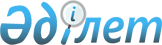 Об утверждении типовых регламентов оказания услуг с четким порядком действий сотрудников субъектов естественных монополийПриказ Министра национальной экономики Республики Казахстан от 6 января 2021 года № 3. Зарегистрирован в Министерстве юстиции Республики Казахстан 8 января 2021 года № 22039.
      В соответствии с подпунктом 7-2) статьи 8 Закона Республики Казахстан "О естественных монополиях" ПРИКАЗЫВАЮ:
      Сноска. Преамбула - в редакции приказа Министра национальной экономики РК от 16.08.2022 № 56 (вводится в действие по истечении десяти календарных дней после дня его первого официального опубликования).


      1. Утвердить:
      1) типовой регламент оказания услуг с четким порядком действий сотрудников субъектов естественных монополий в сфере передачи электрической энергии согласно приложению 1 к настоящему приказу;
      2) типовой регламент оказания услуг с четким порядком действий сотрудников субъектов естественных монополий в сфере производства, передачи, распределения и (или) снабжения тепловой энергией, за исключением тепловой энергии, выработанной с использованием тепла грунта, грунтовых вод, рек, водоемов, сбросной воды промышленных предприятий и электростанций, канализационно-очистных сооружений, согласно приложению 2 к настоящему приказу;
      3) типовой регламент оказания услуг с четким порядком действий сотрудников субъектов естественных монополий в сфере водоснабжения и (или) водоотведения, согласно приложению 3 к настоящему приказу;
      4) типовой регламент оказания услуг с четким порядком действий сотрудников субъектов естественных монополий в сфере магистральной железнодорожной сетей, за исключением регулируемых услуг магистральных железнодорожных сетей при перевозке грузов в контейнерах, перевозке порожних контейнеров и транзитных перевозках грузов через территорию Республики Казахстан, согласно приложению 4 к настоящему приказу;
      5) типовой регламент оказания услуг с четким порядком действий сотрудников субъектов естественных монополий в сфере подъездных путей при отсутствии конкурентного подъездного пути, согласно приложению 5 к настоящему приказу;
      6) типовой регламент оказания услуг с четким порядком действий сотрудников субъектов естественных монополий в сфере хранения, транспортировки товарного газа по соединительным, магистральным газопроводам и (или) газораспределительным системам, эксплуатации групповых резервуарных установок, а также транспортировке сырого газа по соединительным газопроводам, за исключением транспортировки товарного газа в целях транзита через территорию Республики Казахстан и экспорта за пределы Республики Казахстан, согласно приложению 6 к настоящему приказу;
      7) типовой регламент оказания услуг с четким порядком действий сотрудников субъектов естественных монополий в сфере портов при отсутствии конкуренции на рынке портовых услуг, согласно приложению 7 к настоящему приказу;
      8) типовой регламент оказания услуг с четким порядком действий сотрудников субъектов естественных монополий в сфере транспортировки нефти и (или) нефтепродуктов по магистральным трубопроводам, за исключением их транспортировки в целях транзита через территорию Республики Казахстан и экспорта за пределы Республики Казахстан, согласно приложению 8 к настоящему приказу;
      9) типовой регламент оказания услуг с четким порядком действий сотрудников субъектов естественных монополий в сфере железнодорожных путей с объектами железнодорожного транспорта по договорам государственно-частного партнерства, в том числе договорам концессии, при отсутствии конкурентного железнодорожного пути, согласно приложению 9 к настоящему приказу;
      10) типовой регламент оказания услуг с четким порядком действий сотрудников субъектов естественных монополий в сфере технической диспетчеризации отпуска в сеть и потреблению электрической энергии, согласно приложению 10 к настоящему приказу;
      11) типовой регламент оказания услуг по организации балансирования производства-потребления электрической энергии с четким порядком действий сотрудников субъектов естественных монополий, согласно приложению 11 к настоящему приказу.
      2. Комитету по регулированию естественных монополий Министерства национальной экономики Республики Казахстан в установленном законодательством порядке обеспечить:
      1) государственную регистрацию настоящего приказа в Министерстве юстиции Республики Казахстан;
      2) размещение настоящего приказа на интернет-ресурсе Министерства национальной экономики Республики Казахстан;
      3) в течение десяти рабочих дней после государственной регистрации настоящего приказа в Министерстве юстиции Республики Казахстан представление в Юридический департамент Министерства национальной экономики Республики Казахстан сведений об исполнении мероприятий, предусмотренных подпунктами 1) и 2) настоящего пункта.
      3. Контроль за исполнением настоящего приказа возложить на курирующего вице-министра национальной экономики Республики Казахстан.
      4. Настоящий приказ вводится в действие по истечении десяти календарных дней после дня его первого официального опубликования.
      "СОГЛАСОВАН"Министерство индустрии иинфраструктурного развитияРеспублики Казахстан
      "СОГЛАСОВАН"Министерство экологии,геологии и природных ресурсовРеспублики Казахстан
      "СОГЛАСОВАН"Министерство энергетикиРеспублики Казахстан Типовой регламент оказания услуг с четким порядком действий сотрудников субъектов естественных монополий в сфере передачи электрической энергии Глава 1. Общие положения
      1. Настоящий Типовой регламент оказания услуг с четким порядком действий сотрудников субъектов естественных монополий в сфере передачи электрической энергии (далее – Типовой регламент) разработан в целях усиления контроля за обеспечением качественного и равного доступа потребителей к регулируемым услугам.
      2. В настоящем Типовом регламенте используется следующее понятие:
      ведомство уполномоченного органа – Комитет по регулированию естественных монополий Министерства национальной экономики Республики Казахстан.
      Иные определения и термины, используемые в настоящем Типовом регламенте, применяются в соответствии с законодательствами Республики Казахстан о естественных монополиях и об электроэнергетике.
      3. Настоящий Типовой регламент является документом, определяющим принципы работы субъектов естественных монополий с потребителями при оказании регулируемых услуг.
      4. При взаимодействии с потребителями сотрудники субъекта естественной монополии:
      1) соблюдают требования законодательства Республики Казахстан о естественных монополиях и об электроэнергетике;
      2) проявляют вежливость и корректность в обращении с потребителями;
      3) соблюдают принцип конфиденциальности;
      4) не преследуют личный интерес в своих действиях, включая принимаемые решения;
      5) оперативно обслуживают потребителей, не допускают очередей;
      6) обеспечивают потребителей коммунальных услуг интересующей их информацией путем размещения в пунктах приема платежей субъекта естественной монополии информационных стендов и объявлений, разъясняющих порядок приема, типовых вопросов, контактных телефонов, а также информации по закрепленным телефонным номерам в соответствии с функциональными обязанностями сотрудников;
      7) считаются с интересами потребителя, распознают и избегают конфликтные ситуации;
      8) в случае возникновения конфликта извещает об этом своего непосредственного руководителя, который принимает меры к урегулированию возникшей ситуации;
      9) проявляют терпимость к фактам некорректного обращения со стороны потребителей. Глава 2. Оказание услуг с четким порядком действий сотрудников субъектов естественных монополий в сфере передачи электрической энергии Параграф 1. Выдача технических условий на подключение объектов к сетям электроснабжения
      5. Выдача технических условий на подключение объектов к сетям электроснабжения осуществляются субъектами естественных монополий.
      6. Технические условия на подключение объектов потребителей к сетям электроснабжения субъектом естественных монополий или увеличение объема регулируемой услуги выдаются в случаях:
      1) подключения вновь вводимых или реконструируемых электроустановок к электрическим сетям энергопередающей (энергопроизводящей) организации;
      2) увеличения потребляемой электрической мощности от мощности, указанной в ранее выданных технических условиях;
      3) изменения схемы внешнего электроснабжения;
      4) изменения категории надежности электроснабжения приемников электрической энергии потребителя.
      7. Прием заявлений и выдача результатов на подключение объектов к сетям электроснабжения осуществляются Государственной корпорацией "Правительство для граждан", через веб-портал "электронного правительства" или канцелярию субъекта естественной монополии.
      При получения услуги в канцелярии субъекта естественной монополии принятие заявления подтверждается регистрацией в канцелярии субъекта естественной монополии (штамп, входящий номер и дата), с указанием фамилии, имени и отчества (при его наличии) лица, принявшего заявление.
      Субъект естественной монополии ведет журнал регистрации заявлений потребителей услуг, который пронумеровывается и прошнуровывается. В журнале регистрации обращений потребителей услуг фиксируется дата и время поступления заявки, а также регистрационный номер.
      При получении услуги посредством веб-портала "электронного правительства" регистрацией в личном кабинете информационной системы субъекта естественной монополии с указанием входящего номера. В личном кабинете информационной системы субъекта естественной монополии указывается статус рассмотрения заявления.
      Технологическое присоединение к электрическим сетям энергопередающих организаций электрических установок с установленной мощностью до 200 кВт субъектов предпринимательства осуществляется в соответствии с Правилами технологического присоединения к электрическим сетям энергопередающих организаций, утвержденными приказом Министра энергетики Республики Казахстан от 23 сентября 2020 года № 327 (зарегистрирован в Реестре государственной регистрации нормативных правовых актов за № 21269).
      Прием заявки потребителей и выдачи результатов оказания услуг осуществляется в рабочие дни в соответствии с графиком работы субъекта естественной монополии.
      Субъект естественной монополий не взимает плату за услуги по выдаче технических условий на подключение объектов к сетям энергоснабжения.
      8. Заявление о выдаче технических условий подается в соответствии с главой 6 Правил осуществления деятельности субъектами естественных монополий, утвержденных приказом Министра национальной экономики Республики Казахстан от 13 августа 2019 года № 73 (зарегистрирован в Реестре государственной регистрации нормативных правовых актов за № 19242).
      9. В случае представления потребителем неполного пакета документов субъект естественной монополий в срок не позднее двух рабочих дней возвращает заявление о выдаче технических условий с указанием перечня недостающей информации.
      10. В случае принятия заявления о выдаче технических условий к рассмотрению субъект естественной монополии рассматривает его в срок не позднее пяти рабочих дней с принятием одного из следующих решений:
      1) удовлетворить заявление и выдать технические условия;
      2) отказать в выдаче технических условий.
      11. Отказ в выдаче технических условий допускается в случаях:
      1) отсутствия свободных и доступных мощностей, емкостей, мест, пропускных способностей сетей субъекта естественной монополии, необходимых для предоставления требуемого объема регулируемой услуги;
      2) отсутствия сетей субъекта естественной монополии или иного имущества, необходимого для предоставления регулируемой услуги.
      12. В случае отказа в выдаче технических условий субъект естественной монополии:
      1) прилагает к решению об отказе в выдаче технических условий мотивированное обоснование;
      2) направляет ведомству уполномоченного органа или его территориальному органу копию решения об отказе в выдаче технических условий и мотивированное обоснование с расчетом дефицита свободных и доступных мощностей, емкостей, мест, пропускных способностей сетей субъекта естественной монополии или отсутствия сетей субъекта естественной монополии или иного имущества, необходимого для предоставления регулируемой услуги.
      13. При выдаче технических условий и подключении потребителей к регулируемым услугам субъект естественной монополии:
      1) не взимает плату за представление информации о свободных мощностях;
      2) не требует представления разрешений и иных документов государственных органов, негосударственных организаций, не относящихся к оказанию регулируемой услуги;
      3) не предъявляет потребителю иные требования, кроме соблюдения технических условий на подключение к сетям субъекта естественной монополии или увеличение объема регулируемой услуги;
      4) не создает неравные условия доступа к регулируемой услуге;
      5) не ограничивает деятельность потребителя по проведению работ в соответствии с техническими условиями на подключение к сетям субъекта естественной монополии или увеличение объема регулируемой услуги;
      6) не требует согласования проекта строительства на соответствие техническим условиям на подключение к сетям субъекта естественной монополии или увеличение объема регулируемой услуги.
      14. В срок не позднее двух рабочих дней со дня получения уведомления заявителя о завершении работ субъект естественной монополии осуществляет проверку выполненных работ согласно выданным техническим условиям. При соответствии выполненных работ техническим условиям подключение к услуге субъекта естественной монополии осуществляется в срок не позднее одного рабочего дня.
      При несоответствии проведенных работ техническим условиям субъект естественной монополии в срок не позднее одного рабочего дня отказывает в подключении к услуге с указанием выявленных нарушений технических условий и уведомляет об этом заявителя в срок не позднее одного рабочего дня со дня установления несоответствия.
      15. Для объектов строительства, требующих разработки проектно-сметной документации, заявление на выдачу технических условий поступает в электронной форме от органов архитектуры и градостроительства, которые формируют исходные данные для разработки проектно-сметной документации.
      Субъект естественной монополии осуществляет выдачу технических условий по заявлению органов архитектуры и градостроительства в электронной форме в соответствии с Правилами осуществления деятельности субъектами естественных монополий:
      1) для технически несложных объектов в срок не позднее двух рабочих дней;
      2) для технически сложных объектов в срок не позднее пяти рабочих дней.
      16. В технических условиях на подключение потребителя к электрическим сетям энергопередающей или электроустановкам энергопроизводящей организации указываются:
      1) фамилия, имя, отчество (при наличии) физического или наименование юридического лица, которому выдано техническое условие;
      2) наименование объекта электроснабжения;
      3) место расположения объекта (город, поселок, улица);
      4) разрешенная мощность электропотребления;
      5) характер потребления электроэнергии (постоянный, временный, сезонный);
      6) категория надежности электроснабжения;
      7) разрешенный коэффициент мощности;
      8) точки подключения (подстанция, электростанция или линия электропередачи);
      9) основные технические требования к подключаемым линиям электропередач и оборудованию подстанций;
      10) обоснованные требования по усилению существующей электрической сети в связи с появлением нового потребителя – увеличение сечений проводов, замена или увеличение мощности трансформаторов, сооружение дополнительных ячеек распределительных устройств;
      11) причина выдачи технических условий;
      12) срок действия технических условий.
      Если у энергопередающей (энергопроизводящей) организации, а также потребителей, на праве собственности которых имеются трансформаторные подстанции, где установлено автоматическая система коммерческого учета электроэнергии (далее – АСКУЭ), дополнительно в технических условиях указываются требования по:
      организации коммерческого учета электроэнергии с применением АСКУЭ;
      оснащению электроустановок устройствами релейной защиты и автоматики, диспетчерского управления: телеизмерения, телеуправления и организации канала связи;
      компенсации реактивной мощности.
      17. Срок действия технических условий соответствует нормативным срокам проектирования и строительства электроустановки.
      Срок действия технических условий по начатым строительством объектам продлевается по заявлению потребителя, поданному до истечения их срока действия.
      18. Подача напряжения на электроустановки потребителей производится в порядке установленном Правилами пользования электрической энергией, утвержденными приказом Министра энергетики Республики Казахстан от 25 февраля 2015 года № 143 (зарегистрирован в Реестре государственной регистрации нормативных правовых актов за № 10403).
      19. Фактическое подключение к сетям осуществляется субъектом естественной монополии по письменному заявлению потребителя.
      Плата за подключение к сетям не взимается. Параграф 2. Договор с потребителями
      20. Оказание регулируемых услуг осуществляется на основании договора, заключаемого между субъектом естественной монополии и потребителем в соответствии с типовыми договорами предоставления регулируемых услуг, утвержденными приказом Министра национальной экономики Республики Казахстан от 24 июня 2019 года № 58 (зарегистрирован в Реестре государственной регистрации нормативных правовых актов за № 18889) (далее – Типовые договоры) и требованиями гражданского законодательства Республики Казахстан.
      21. Документы для заключения договора принимаются канцелярией или договорным отделом субъекта естественной монополии по принципу "одного окна" с указанием адресов абонентских (договорных) отделов и их режима работы.
      22. Перечень документов, необходимых для заключения договора:
      1) заявление в произвольном виде на заключение договора, заполняемое потребителем при предоставлении документов;
      2) технические условия на присоединение объекта, связанного с реконструкцией или расширением потребляющих установок потребителя и не соответствующего ранее действующим техническим условиям, присоединения к сетям ранее не присоединенного объекта, изменения схемы внешнего снабжения);
      3) акт разграничения балансовой принадлежности сетей и эксплуатационной ответственности сторон – копия (оригинал для сверки);
      4) правоустанавливающие документы – копии (оригиналы для сверки):
      документ о зарегистрированных правах на недвижимое имущество или копию правоустанавливающего документа на объект (сведения о государственной регистрации права собственности на недвижимое имущество, договор аренды, найма, безвозмездного пользования, ссуды, доверительного управления имуществом);
      документ, удостоверяющий личность собственника (собственников) с письменным согласием на сбор и обработку персональных данных;
      копия справки о государственной регистрации юридического лица (свидетельства) или свидетельства индивидуального предпринимателя;
      свидетельство о постановке на регистрационный учет по налогу на добавленную стоимость или заявление о том, что предприятие не является налогоплательщиком и не состоит на налоговом учете.
      23. В случае представления потребителем неполного пакета документов для заключения договора субъект естественной монополий возвращает их с разъяснением отсутствия недостающих документов согласно пункту 22 настоящего Типового регламента.
      24. В случае принятия документов для заключения договора субъектом естественной монополий заполняется проект договора с потребителем в экземплярах, согласно количеству потребителей на основании Типового договора.
      Согласованный проект договора готовится службой делопроизводства или сотрудником договорного отдела для подписания руководителем субъекта естественной монополии.
      Все договоры, подписанные руководителем субъекта естественной монополии, заверяются печатью организации и передаются в службу делопроизводства или договорный отдел для регистрации с присвоением договору соответствующего номера.
      25. Субъект естественной монополии ведет журнал регистрации договоров потребителей регулируемых услуг, который пронумеровывается и прошнуровывается. Параграф 3. Приборы учета
      26. Электроустановки потребителей электрической энергии обеспечиваются необходимыми приборами коммерческого учета для расчетов за потребленную электроэнергию с энергоснабжающей организацией. Для учета электрической энергии используются приборы коммерческого учета электрической энергии, типы которых внесены в Реестр государственной системы обеспечения единства измерений и поддерживающие, при наличии автоматизированного парка приборов коммерческого учета электрической энергии у энергопередающей (энергопроизводящей) организации, рабочие параметры ранее установленного и настроенного на удаленную связь оборудования с полным соответствием к рабочим параметрам АСКУЭ.
      Потребителям с фиксированной поставкой электрической энергии, имеющие договорную мощность электропотребления более 100 кВт, устанавливаются счетчики коммерческого учета активной и реактивной энергии с долговременной памятью хранения данных о потребленной электроэнергии, мощности и почасового графика нагрузок.
      Потребителям свободной поставки электрической энергии с договорной мощностью электропотребления 40-100 кВт устанавливаются счетчики активной и реактивной энергии с долговременной памятью хранения данных о потребленной электроэнергии и максимальной мощности.
      Потребителям свободной поставки электрической энергии с договорной мощностью электропотребления до 40 кВт устанавливаются счетчики активной энергии.
      27. Устанавливаемые у потребителей приборы коммерческого учета электрической энергии оснащаются устройствами передачи данных об объемах потребленной электроэнергии в АСКУЭ энергопередающей организации.
      Установка приборов коммерческого учета электроэнергии для целей АСКУЭ на вновь строящихся или реконструируемых объектах устанавливается за счет потребителя, а замена ранее установленных приборов коммерческого учета у потребителей, использующих электрическую энергию для бытового потребления, за счет энергопередающей организаций, при условии, что данная норма включена в тариф на передачу электрической энергии.
      Потребители обеспечивают доступ представителям энергопередающей организации для проведения замены ранее установленных приборов коммерческого учета на приборы учета, оснащенные устройствами передачи данных об объемах потребленной электроэнергии в АСКУЭ энергопередающей организации.
      28. При питании от одного источника электроснабжения нескольких потребителей учет электрической энергии осуществляется для каждого потребителя.
      29. Содержание, техническое обслуживание и поверка приборов коммерческого учета электрической энергии осуществляется согласно балансовой принадлежности. Техническое обслуживание приборов коммерческого учета электрической энергии производится энергопередающей организацией или специализированной организацией, имеющей разрешение на такой вид деятельности, согласно договору с потребителем.
      30. Поверка приборов коммерческого учета электрической энергии производится в соответствии с межповерочным интервалом в сроки, указанные в реестре государственной системы обеспечения единства измерений Республики Казахстан. По заявлению одной из заинтересованных сторон производится внеплановая поверка приборов коммерческого учета.
      В случае проведения внеплановой поверки и установлении исправности прибора коммерческого учета, издержки по поверке (в том числе по снятию и установке) несет сторона, инициировавшая внеплановую поверку.
      31. В случае если при поверке обнаружится, что показания приборов коммерческого учета электрической энергии превышают погрешность, допускаемую их классом точности, либо обнаружатся в схеме учета электрической энергии посторонние элементы, искажающие точность прибора коммерческого учета электрической энергии, то издержки по внеочередной поверке оплачивает потребитель прибора коммерческого учета электрической энергии.
      32. Учет электрической энергии для расчетов между энергоснабжающей, энергопередающей (энергопроизводящей) организациями и потребителем производится на границе балансовой принадлежности электрической сети.
      33. При установке прибора коммерческого учета электрической энергии не на границе балансовой принадлежности электрической сети потери электрической энергии на участке от границы балансовой принадлежности электрической сети до места установки приборов коммерческого учета электрической энергии относятся на договорной основе к владельцу, на балансе которого находится указанный участок электрической сети, и определяются расчетным путем энергопередающей (энергопроизводящей) организацией по согласованию с потребителем.
      34. На креплении кожухов приборов коммерческого учета электрической энергии устанавливаются пломбы энергопередающей (энергопроизводящей) организаций, имеющих право поверки, а на крышке колодки зажимов электросчетчика, дверках отсека трансформаторов тока и напряжения, на токовых и напряженческих испытательных блоках и коробках пломбы энергопередающей организации.
      35. Приводы разъединителей трансформаторов напряжения, питающие приборы коммерческого учета электрической энергии, сборки зажимов в проводке к приборам учета, а также шкафы вводных коммутационных аппаратов, расположенные до приборов коммерческого учета, закрываются ограждением от несанкционированного доступа владельцем электроустановки и пломбируются энергопередающей (энергопроизводящей) организацией в присутствии потребителя.
      В электроустановках напряжением 0,4 кВ подлежат ограждению и пломбированию все токоведущие части от вводного устройства до измерительных трансформаторов тока включительно.
      Энергопередающая (энергопроизводящей) организация производит пломбирование ручек приводов батарей статических конденсаторов, в случаях, когда эти батареи не используются потребителем.
      Вводные кабели (провода) до приборов коммерческого учета электрической энергии устанавливаются цельными, просматриваемыми и без мест скруток и зачисток.
      36. При проведении любого вида работ, связанных с изменением схемы учета электрической энергии или нарушением целостности пломб (клейма), системы коммерческого учета электрической энергии потребителю необходимо перед началом работ письменно известить об этом энергопередающую (энергопроизводящую) организацию и получить соответствующее разрешение.
      37. В период проведения ремонта учет электрической энергии осуществляется по согласованным с энергопередающей (энергопроизводящей) организацией временным схемам учета электрической энергии.
      По окончании ремонтных работ на трансформаторной подстанции, проведенных с полным отключением последней, энергопередающая (энергопроизводящая) организация при необходимости производит внеочередную проверку схемы коммерческого учета электрической энергии. Параграф 4. Составление счетов
      38. Оплата услуг субъекта естественной монополии в сфере передачи электрической энергии производится потребителем по тарифам, утвержденным ведомством уполномоченного органа и его территориальными органами, в строгом соответствии с Правилами формирования тарифов, утвержденными приказом Министра национальной экономики Республики Казахстан от 19 ноября 2019 года № 90 (зарегистрирован в Реестре государственной регистрации нормативных правовых актов за № 19617).
      39. При изменении тарифа субъект естественной монополии информирует потребителей и (или) ведомство уполномоченного органа или его территориальный орган о его изменении посредством размещения соответствующей информации в средствах массовой информации, распространяемых на территории административно-территориальной единицы, на которой субъект естественной монополии осуществляет свою деятельность, на своем интернет-ресурсе либо интернет-ресурсе ведомства уполномоченного органа или его территориального органа в сроки, установленные в пункте 19 статьи 15 Закона Республики Казахстан "О естественных монополиях".
      Сноска. Пункт 39 - в редакции приказа Министра национальной экономики РК от 16.08.2022 № 56 (вводится в действие по истечении десяти календарных дней после дня его первого официального опубликования).


      40. Субъект естественной монополии и потребитель оформляют в срок до пятого числа календарного месяца, следующего за расчетным, акт выполненных работ (оказанных услуг) за соответствующий расчетный период, который подписывается и заверяется печатями в случае их наличия. Акт выполненных работ (оказанных услуг) составляется на основании данных приборов коммерческого учета, представленных субъектом естественной монополии потребителю в срок не позднее третьего числа календарного месяца, следующего за расчетным. В случае отказа одной из сторон от подписания акта выполненных работ (оказанных услуг), документом, подтверждающим объем переданной электрической энергии, является фактический баланс.
      41. Оплата переданной электроэнергии за расчетный период производится потребителем в срок не позднее пяти рабочих дней банка, обслуживающего потребителя, со дня представления счета-фактуры, выставленного на основании подписанного акта выполненных работ (оказанных услуг). Счет-фактура выписывается субъектом естественной монополии в соответствии с налоговым законодательством Республики Казахстан.
      Счет-фактура и акт выполненных работ (оказанных услуг) представляется субъектом естественной монополии в срок не позднее двадцатого числа месяца, следующего за расчетным.
      42. При непредставлении потребителем акта выполненных работ (оказанных услуг) в срок, предусмотренный пунктом 41 настоящего Типового регламента, размер оплаты услуг субъекта естественной монополии за истекший расчетный период определяется в соответствии с имеющимися оперативными данными субъекта естественной монополии об объеме переданной электрической энергии с последующей корректировкой размера оплаты услуг субъекта естественной монополии в следующем расчетном периоде при представлении акта сверки объемов переданной электрической энергии.
      43. При наличии задолженности за предыдущие периоды, в первую очередь, оплата направляется на погашение этой задолженности. В случае оплаты потребителем суммы, превышающей фактическую за расчетный период, разница этого превышения автоматически засчитывается в авансовый платеж следующего расчетного периода. Если потребитель отказывается от услуг субъекта естественной монополии на следующий расчетный период, излишне выплаченные суммы возвращаются, за исключением сумм, которые идут на погашение задолженности потребителя по иным обязательствам перед субъектом естественной монополии (если таковая имеется).
      44. Если потребитель оспаривает правильность выставленного счета, он уведомляет субъекта естественной монополии в срок не позднее пяти календарных дней со дня получения этого счета и представляет субъекту естественной монополии письменное заявление с изложением возражений. При этом потребитель в вышеуказанные сроки оплачивает не оспоренную часть счета.
      45. При исправлении в счетах-фактурах и актах выполненных работ (оказанных услуг) в результате неисправности контрольно-измерительных приборов, субъект естественной монополии и потребитель производят корректировку в соответствии с законодательством Республики Казахстан об электроэнергетике.
      46. Исполнением обязательств потребителя по оплате услуг субъекта естественной монополии в сфере передачи электрической энергии признается зачисление денег на текущий счет субъекта естественной монополии по реквизитам, указанным в счете-фактуре. Типовой регламент оказания услуг с четким порядком действий сотрудников субъектов естественных монополий в сфере производства, передачи, распределения и (или) снабжения тепловой энергией, за исключением тепловой энергии, выработанной с использованием тепла грунта, грунтовых вод, рек, водоемов, сбросной воды промышленных предприятий и электростанций, канализационно-очистных сооружений Глава 1. Общие положения
      1. Настоящий Типовой регламент оказания услуг с четким порядком действий сотрудников субъектов естественных монополий в сфере производства, передачи, распределения и (или) снабжения тепловой энергией, за исключением тепловой энергии, выработанной с использованием тепла грунта, грунтовых вод, рек, водоемов, сбросной воды промышленных предприятий и электростанций, канализационно-очистных сооружений (далее – Типовой регламент) разработан в целях усиления контроля за обеспечением качественного и равного доступа потребителей к регулируемым услугам.
      2. В настоящем Типовом регламенте используется следующее понятие:
      ведомство уполномоченного органа – Комитет по регулированию естественных монополий Министерства национальной экономики Республики Казахстан.
      Иные определения и термины, используемые в настоящем Типовом регламенте, применяются в соответствии с законодательствами Республики Казахстан о естественных монополиях, о жилищных отношениях и об электроэнергетике.
      3. Настоящий Типовой регламент является документом, определяющим принципы работы субъектов естественных монополий с потребителями при оказании регулируемых услуг.
      4. При взаимодействии с потребителями сотрудники субъекта естественной монополии:
      1) соблюдают требования законодательства о естественных монополиях, о жилищных отношениях и об электроэнергетике;
      2) проявляют вежливость и корректность в обращении с потребителями;
      3) соблюдают принцип конфиденциальности;
      4) не преследуют личный интерес в своих действиях, включая принимаемые решения;
      5) оперативно обслуживают потребителей, не допускают очередей;
      6) обеспечивают потребителей коммунальных услуг интересующей их информацией путем размещения в пунктах приема платежей субъекта естественной монополии информационных стендов и объявлений, разъясняющих порядок приема, типовых вопросов, контактных телефонов, а также информации по закрепленным телефонным номерам в соответствии с функциональными обязанностями сотрудников;
      7) считаются с интересами потребителя, распознают и избегают конфликтных ситуации;
      8) при возникновении конфликта извещает об этом своего непосредственного руководителя, который принимает меры к урегулированию возникшей ситуации;
      9) проявляют терпимость к фактам некорректного обращения со стороны потребителей. Глава 2. Оказание услуг с четким порядком действий сотрудников субъектов естественных монополий в сфере производства, передачи, распределения и (или) снабжения тепловой энергией, за исключением тепловой энергии, выработанной с использованием тепла грунта, грунтовых вод, рек, водоемов, сбросной воды промышленных предприятий и электростанций, канализационно-очистных сооружений Параграф 1. Выдача технических условий на подключение объектов к сетям теплоснабжения
      5. Выдача технических условий на подключение объектов к сетям теплоснабжения осуществляется субъектами естественных монополий.
      6. Технические условия на подключение объектов потребителей к сетям теплоснабжения субъектом естественных монополий или увеличение объема регулируемой услуги выдаются в случаях:
      1) присоединения к тепловым сетям вновь вводимых объектов;
      2) изменения количества потребляемой тепловой энергии (или параметров теплоносителя), связанного с реконструкцией или расширением теплопотребляющих установок потребителя и не соответствующего действующим техническим условиям;
      3) присоединения к тепловым сетям ранее не присоединенного объекта;
      4) изменения схемы внешнего теплоснабжения.
      7. Прием заявлений и выдача результатов на подключение объектов к сетям теплоснабжения осуществляются Государственной корпорацией "Правительство для граждан", через веб-портал "электронного правительства" или канцелярию субъекта естественной монополий.
      Принятие заявления подтверждается регистрацией в канцелярии субъекта естественной монополий (штамп, входящий номер и дата), с указанием фамилии, имени и отчества (при его наличии) лица, принявшего заявление.
      Субъект естественной монополии ведет журнал регистрации заявлений потребителей услуг, который пронумеровывается и прошнуровывается. В журнале регистрации обращений потребителей услуг фиксируется дата и время поступления заявки, а также регистрационный номер.
      Прием заявки потребителей и выдачи результатов оказания услуг осуществляется в рабочие дни в соответствии с графиком работы субъекта естественной монополий.
      Субъект естественной монополий не взимает плату за услуги по выдаче технических условий на подключение объектов к сетям теплоснабжения.
      8. Заявление о выдаче технических условий подается в соответствии с главой 6 Правил осуществления деятельности субъектами естественных монополий, утвержденных приказом Министра национальной экономики Республики Казахстан от 13 августа 2019 года № 73 (зарегистрирован в Реестре государственной регистрации нормативных правовых актов за № 19242).
      9. В случае представления потребителем неполного пакета документов субъект естественной монополий в срок не позднее двух рабочих дней возвращает заявление о выдаче технических условий с указанием перечня недостающей информации.
      10. При принятии заявления о выдаче технических условий к рассмотрению субъект естественной монополии рассматривает его в срок не позднее пяти рабочих дней с принятием одного из следующих решений:
      1) удовлетворить заявление и выдать технические условия;
      2) отказать в выдаче технических условий.
      11. Отказ в выдаче технических условий допускается в случаях:
      1) отсутствия свободных и доступных мощностей, емкостей, мест, пропускных способностей сетей субъекта естественной монополии, необходимых для предоставления требуемого объема регулируемой услуги;
      2) отсутствия сетей теплоснабжения у субъекта естественной монополии или иного имущества, необходимого для предоставления регулируемой услуги.
      12. При отказе в выдаче технических условий субъект естественной монополии:
      1) прилагает к решению об отказе в выдаче технических условий мотивированное обоснование;
      2) направляет ведомству уполномоченного органа или его территориальному органу копию решения об отказе в выдаче технических условий и мотивированное обоснование с расчетом дефицита свободных и доступных мощностей, емкостей, мест, пропускных способностей сетей субъекта естественной монополии или отсутствия сетей теплоснабжения у субъекта естественной монополии или иного имущества, необходимого для предоставления регулируемой услуги.
      13. При выдаче технических условий и подключении потребителей к регулируемым услугам субъект естественной монополии:
      1) не взимает плату за представление информации о свободных мощностях;
      2) не требует представления разрешений и иных документов государственных органов, негосударственных организаций, не относящихся к оказанию регулируемой услуги;
      3) не предъявляет потребителю иные требования, кроме соблюдения технических условий на подключение к сетям субъекта естественной монополии или увеличение объема регулируемой услуги;
      4) не создает неравные условия доступа к регулируемой услуге;
      5) не ограничивает деятельность потребителя по проведению работ в соответствии с техническими условиями на подключение к сетям субъекта естественной монополии или увеличение объема регулируемой услуги;
      6) не требует согласования проекта строительства на соответствие техническим условиям на подключение к сетям субъекта естественной монополии или увеличение объема регулируемой услуги.
      14. В срок не позднее двух рабочих дней со дня получения уведомления заявителя о завершении работ субъект естественной монополии осуществляет проверку выполненных работ согласно выданным техническим условиям. При соответствии выполненных работ техническим условиям подключение к услуге субъекта естественной монополии осуществляется в срок не позднее одного рабочего дня.
      При несоответствии проведенных работ техническим условиям субъект естественной монополии в срок не позднее одного рабочего дня отказывает в подключении к услуге с указанием выявленных нарушений технических условий и уведомляет об этом заявителя не позднее одного рабочего дня со дня установления несоответствия.
      15. Для объектов строительства, требующих разработки проектно-сметной документации, заявление на выдачу технических условий поступает в электронной форме от органов архитектуры и градостроительства, которые формируют исходные данные для разработки проектно-сметной документации.
      Субъект естественной монополии осуществляет выдачу технических условий по заявлению органов архитектуры и градостроительства в электронной форме:
      1) для технически несложных объектов в срок не позднее двух рабочих дней;
      2) для технически сложных объектов в срок не позднее пяти рабочих дней.
      16. В технических условиях на присоединение объекта к сетям теплоснабжения указываются:
      1) источник теплоснабжения, точка присоединения к тепловым сетям, способ регулирования количества отпускаемой тепловой энергии;
      2) параметры теплоносителя и гидравлический режим в точках присоединения основного и резервного вводов с учетом нагрузок других потребителей;
      3) нагрузка основного потребителя с учетом перспективы присоединения нагрузок других потребителей (при необходимости);
      4) обоснование по необходимости увеличения пропускной способности существующей тепловой сети;
      5) количество, качество и режим откачки возвращаемого производственного конденсата, схема сбора и возврата конденсата (при необходимости);
      6) требования по установке приборов коммерческого учета тепловой энергии;
      7) тепловая схема присоединения отопительно-вентиляционной и технологической нагрузок и нагрузки горячего водоснабжения.
      17. Технические условия выдаются на нормативный период проектирования и строительства.
      18. Порядок действий потребителя до присоединения к сети теплоснабжения субъекта естественной монополии:
      1) после строительства сети, монтажа приборов учета и внутренней системы теплоснабжения потребитель вызывает представителей субъекта естественной монополии для приемки выполненных работ вновь смонтированного оборудования с последующим оформлением актов;
      2) совместно с представителями субъекта естественной монополии оформляет акт раздела границ балансовой принадлежности и эксплуатационной ответственности;
      3) оформляет паспорт и при установке устройства вызывает по принадлежности сетей представителя субъекта естественной монополии для опломбировки;
      4) представляет акты промывки, опрессовки и наладки субъекту естественной монополии для получения акта технической готовности сетей.
      19. Фактическое подключение к сетям осуществляется субъектом естественной монополии по письменному заявлению потребителя.
      Плата за подключение к сетям не взимается. Параграф 2. Договор с потребителями
      20. Оказание регулируемых услуг осуществляется на основании договора, заключаемого между субъектом естественной монополии и потребителем в соответствии с типовыми договорами предоставления регулируемых услуг, утвержденными приказом Министра национальной экономики Республики Казахстан от 24 июня 2019 года № 58 (зарегистрирован в Реестре государственной регистрации нормативных правовых актов за № 18889) (далее – Типовые договоры) и требованиями гражданского законодательства Республики Казахстан.
      21. Документы для заключения договора принимаются канцелярией или договорным отделом субъекта естественной монополии по принципу "одного окна" с указанием адресов абонентских (договорных) отделов и их режима работы.
      22. Перечень документов, необходимых для заключения договора с юридическими лицами:
      1) заявление в произвольном виде на заключение договора, заполняемое потребителем при представлении документов;
      2) технические условия на присоединение объекта, связанного с реконструкцией или расширением потребляющих установок потребителя и не соответствующего ранее действующим техническим условиям, присоединения к сетям ранее не присоединенного объекта, изменения схемы внешнего снабжения);
      3) акт разграничения балансовой принадлежности сетей и эксплуатационной ответственности сторон – копия (оригинал для сверки);
      4) правоустанавливающие документы – копии (оригиналы для сверки):
      документ о зарегистрированных правах на недвижимое имущество или копию правоустанавливающего документа на объект (сведения о государственной регистрации права собственности на недвижимое имущество, договор аренды, найма, безвозмездного пользования, ссуды, доверительного управления имуществом);
      документ, удостоверяющий личность собственника (собственников) с письменным согласием на сбор и обработку персональных данных;
      копия справки о государственной регистрации юридического лица (свидетельства) или свидетельства индивидуального предпринимателя;
      свидетельство о постановке на регистрационный учет по налогу на добавленную стоимость или заявление о том, что предприятие не является налогоплательщиком и не состоит на налоговом учете;
      устав предприятия или справка о том, что в последний год изменения в Устав не вносились;
      банковские реквизиты.
      Перечень документов, необходимых для заключения договора с физическими лицами:
      1) заявление в произвольном виде на заключение договора, заполняемое потребителем при предоставлении документов;
      2) технические условия на присоединение объекта, связанного с реконструкцией или расширением потребляющих установок потребителя и не соответствующего ранее действующим техническим условиям, присоединения к сетям ранее не присоединенного объекта, изменения схемы внешнего снабжения);
      3) акт разграничения балансовой принадлежности сетей и эксплуатационной ответственности сторон – копия (оригинал для сверки);
      4) правоустанавливающие документы – копии (оригиналы для сверки):
      документ о зарегистрированных правах на недвижимое имущество или копию правоустанавливающего документа на объект (сведения о государственной регистрации права собственности на недвижимое имущество, договор аренды, найма, безвозмездного пользования, ссуды, доверительного управления имуществом);
      документ, удостоверяющий личность собственника (собственников) с письменным согласием на сбор и обработку персональных данных;
      документ, подтверждающий количество проживающих физических лиц;
      технический паспорт на дом или план квартиры – копия (оригинал – для сверки).
      23. В случае представления потребителем неполного пакета документов для заключения договора субъект естественной монополий возвращает их с разъяснением отсутствия недостающих документов согласно пункту 22 настоящего Типового регламента.
      24. При принятии документов для заключения договора субъектом естественной монополий заполняется проект договора с потребителем в экземплярах, согласно количеству потребителей на основании Типового договора.
      Согласованный проект договора готовится службой делопроизводства или сотрудником договорного отдела для подписания руководителем субъекта естественной монополии.
      Все договоры, подписанные руководителем субъекта естественной монополии, заверяются печатью организации и передаются в службу делопроизводства или договорный отдел для регистрации с присвоением договору соответствующего номера.
      25. Субъект естественной монополии ведет журнал регистрации договоров потребителей регулируемых услуг, который пронумеровывается и прошнуровывается. Параграф 3. Приборы учета
      26. Для расчетов потребления услуг обеспечиваются необходимыми приборами коммерческого учета, типы которых внесены в Реестр государственной системы обеспечения единства измерений, в порядке, установленном Правилами ведения реестра государственной системы обеспечения единства измерений, утвержденными приказом Министра по инвестициям и развитию Республики Казахстан от 27 декабря 2018 года № 929 (зарегистрирован в Реестре государственной регистрации нормативных правовых актов за № 18079), которые имеют документы о первичной или периодической поверке средств измерений.
      27. Субъект естественной монополии устанавливает прибор учета потребителю в соответствии с подпунктом 30) пункта 2 статьи 26 Закона Республики Казахстан "О естественных монополиях" (далее – Закон).
      Сноска. Пункт 27 - в редакции приказа Министра национальной экономики РК от 16.08.2022 № 56 (вводится в действие по истечении десяти календарных дней после дня его первого официального опубликования).


      28. Требования к установке приборов учета и их техническое состояние осуществляются в соответствии с законодательством об электроэнергетике.
      29. Содержание, техническое обслуживание и поверка прибора коммерческого учета услуги осуществляется согласно балансовой принадлежности.
      30. Потребитель производит за свой счет метрологические поверки находящихся на его балансе приборов учета в сроки, предусмотренные в Правилах проведения поверки средств измерений, установления периодичности поверки средств измерений и формы сертификата о поверке средств измерений, утвержденных приказом Министра по инвестициям и развитию Республики Казахстан от 27 декабря 2018 года № 934 (зарегистрирован в Реестре государственной регистрации нормативных правовых актов за № 18094).
      Периодическую поверку, ремонт и техническое обслуживание приборов коммерческого учета осуществляют специализированные организации, имеющие разрешение на данный вид деятельности, по отдельному договору с потребителем. Потребитель самостоятельно выбирает специализированную организацию для проведения работ по поверке, ремонту и техническому обслуживанию приборов учета.
      31. Поверка (внеочередная поверка) приборов коммерческого учета осуществляется в случаях:
      1) истечения межповерочного интервала;
      2) сомнения в достоверности их показаний по заявлению потребителя или субъекта естественной монополии;
      3) обнаружения потребителем или субъектом естественной монополии неисправностей приборов коммерческого учета, влияющих на точность производимых измерений.
      Потребитель или субъект естественной монополии проводят дополнительные поверки, которые производятся за счет требующей стороны.
      32. Допуск в эксплуатацию и принятие на коммерческий учет приборов учета потребителя осуществляется представителем субъекта естественной монополии в присутствии представителя потребителя, о чем составляется соответствующий акт в двух экземплярах, один из которых получает потребитель, а второй - субъект естественной монополии. Параграф 4. Составление счетов
      33. Оплата услуг субъекта естественной монополии в сфере производства, передаче, распределению и (или) снабжению тепловой энергией, за исключением тепловой энергии, выработанной с использованием тепла грунта, грунтовых вод, рек, водоемов, сбросной воды промышленных предприятий и электростанций, канализационно-очистных сооружений производится потребителем по тарифам, утвержденным ведомством уполномоченного органа и его территориальными органами, в строгом соответствии с Правилами формирования тарифов, утвержденными приказом Министра национальной экономики Республики Казахстан от 19 ноября 2019 года № 90 (зарегистрирован в Реестре государственной регистрации нормативных правовых актов за № 19617).
      34. При изменении тарифа субъект естественной монополии информирует потребителей и (или) ведомство уполномоченного органа или его территориальный орган о его изменении посредством размещения соответствующей информации в средствах массовой информации, распространяемых на территории административно-территориальной единицы, на которой субъект естественной монополии осуществляет свою деятельность, на своем интернет-ресурсе либо интернет-ресурсе ведомства уполномоченного органа или его территориального органа в сроки, установленные в пункте 19 статьи 15 Закона.
      35. Оплата за фактически предоставленные субъектом естественной монополии услуги в сфере производства, передаче, распределению и (или) снабжению тепловой энергией, за исключением тепловой энергии, выработанной с использованием тепла грунта, грунтовых вод, рек, водоемов, сбросной воды промышленных предприятий и электростанций, канализационно-очистных сооружений производится потребителем в соответствии с показаниями приборов коммерческого учета, а при их отсутствии расчетным путем в соответствии с законодательством Республики Казахстан о естественных монополиях, не позднее двадцатого числа месяца, следующего после расчетного.
      36. При наличии задолженности за предыдущие периоды, в первую очередь, оплата направляется на погашение этой задолженности. При оплате потребителем суммы, превышающей фактическую за расчетный период, разница этого превышения автоматически засчитывается в авансовый платеж следующего расчетного периода. Если потребитель отказывается от услуг субъекта естественной монополии на следующий расчетный период, излишне выплаченные суммы возвращаются, за исключением сумм, которые идут на погашение задолженности потребителя по иным обязательствам перед субъектом естественной монополии (если таковая имеется).
      37. Исполнением обязательств потребителя по оплате услуг субъекта естественной монополии в сфере производства, передаче, распределению и (или) снабжению тепловой энергией, за исключением тепловой энергии, выработанной с использованием тепла грунта, грунтовых вод, рек, водоемов, сбросной воды промышленных предприятий и электростанций, канализационно-очистных сооружений признается зачисление денег на текущий счет субъекта естественной монополии по реквизитам, указанным в счете-фактуре. Типовой регламент оказания услуг с четким порядком действий сотрудников субъектов естественных монополий в сфере водоснабжения и (или) водоотведения Глава 1. Общие положения
      1. Настоящий Типовой регламент оказания услуг с четким порядком действий сотрудников субъектов естественных монополий в сфере водоснабжения и (или) водоотведения (далее – Типовой регламент) разработан в целях усиления контроля за обеспечением качественного и равного доступа потребителей к регулируемым услугам.
      2. В настоящем Типовом регламенте используется следующее понятие:
      ведомство уполномоченного органа – Комитет по регулированию естественных монополий Министерства национальной экономики Республики Казахстан.
      Иные определения и термины, используемые в настоящем Типовом регламенте, применяются в соответствии с Водным Кодексом Республики Казахстан и законодательствами Республики Казахстан о естественных монополиях и о жилищных отношениях.
      3. Настоящий Типовой регламент является документом, определяющим принципы работы субъектов естественных монополий с потребителями при оказании регулируемых услуг.
      4. При взаимодействии с потребителями сотрудники субъекта естественной монополии:
      1) соблюдают требования законодательства Республики Казахстан о естественных монополиях и о жилищных отношениях;
      2) проявляют вежливость и корректность в обращении с потребителями;
      3) соблюдают принцип конфиденциальности;
      4) не преследуют личный интерес в своих действиях, включая принимаемые решения;
      5) оперативно обслуживают потребителей, не допускают очередей;
      6) обеспечивают потребителей коммунальных услуг интересующей их информацией путем размещения в пунктах приема платежей субъекта естественной монополии информационных стендов и объявлений, разъясняющих порядок приема, типовых вопросов, контактных телефонов, а также информации по закрепленным телефонным номерам в соответствии с функциональными обязанностями сотрудников;
      7) считаются с интересами потребителя, распознают и избегают конфликтные ситуации;
      8) в случае возникновения конфликта извещает об этом своего непосредственного руководителя, который принимает меры к урегулированию возникшей ситуации;
      9) проявляют терпимость к фактам некорректного обращения со стороны потребителей. Глава 2. Оказание услуг с четким порядком действий сотрудников субъектов естественных монополий в сфере водоснабжения и (или) водоотведения Параграф 1. Выдача технических условий на подключение объектов к сетям водоснабжения и (или) водоотведения
      5. Выдача технических условий на подключение объектов к сетям водоснабжения и (или) водоотведения осуществляется субъектами естественных монополий.
      6. Технические условия на подключение объектов потребителей к сетям водоснабжения и (или) водоотведения субъектом естественных монополий или увеличение объема регулируемой услуги выдаются в случаях:
      1) присоединения к сетям вновь вводимых объектов;
      2) изменения количества потребляемых регулируемых услуг, связанных с реконструкцией или расширением установок потребителя и не соответствующего действующим техническим условиям;
      3) присоединения к сетям водоснабжения и (или) водоотведения ранее не присоединенного объекта.
      7. Прием заявлений и выдача результатов на подключение объектов к сетям в сфере водоснабжения и (или) водоотведения осуществляются Государственной корпорацией "Правительство для граждан", через веб-портал "электронного правительства" или через канцелярию субъекта естественной монополий.
      Принятие заявления подтверждается регистрацией в канцелярии субъекта естественной монополий (штамп, входящий номер и дата), с указанием фамилии, имени и отчества (при его наличии) лица, принявшего заявление.
      Субъект естественной монополии ведет журнал регистрации заявлений потребителей услуг, который пронумеровывается и прошнуровывается. В журнале регистрации обращений потребителей услуг фиксируется дата и время поступления заявки, а также регистрационный номер.
      Прием заявлений потребителей и выдачи результатов оказания услуг осуществляется в рабочие дни в соответствии с графиком работы субъекта естественной монополий.
      Субъект естественной монополий не взимает плату за услуги по выдаче технических условий на подключение объектов к сетям в сфере водоснабжения и (или) водоотведения.
      8. Заявление о выдаче технических условий подается в соответствии с главой 6 Правил осуществления деятельности субъектами естественных монополий, утвержденных приказом Министра национальной экономики Республики Казахстан от 13 августа 2019 года № 73 (зарегистрирован в Реестре государственной регистрации нормативных правовых актов под № 19242).
      9. В случае представления потребителем неполного пакета документов субъект естественной монополии в срок не позднее двух рабочих дней возвращает заявление о выдаче технических условий с указанием перечня недостающей информации.
      10. В случае принятия заявления о выдаче технических условий к рассмотрению субъект естественной монополии рассматривает его в срок не позднее пяти рабочих дней с принятием одного из следующих решений:
      1) удовлетворить заявление и выдать технические условия;
      2) отказать в выдаче технических условий.
      11. Отказ в выдаче технических условий допускается в случаях:
      1) отсутствия свободных и доступных мощностей, емкостей, мест, пропускных способностей сетей субъекта естественной монополии, необходимых для предоставления требуемого объема регулируемой услуги;
      2) отсутствия сетей в сфере водоснабжения и (или) водоотведения у субъекта естественной монополии или иного имущества, необходимого для предоставления регулируемой услуги.
      12. В случае отказа в выдаче технических условий субъект естественной монополии:
      1) прилагает к решению об отказе в выдаче технических условий мотивированное обоснование;
      2) направляет ведомству уполномоченного органа или его территориальному органу копию решения об отказе в выдаче технических условий и мотивированное обоснование с расчетом дефицита свободных и доступных мощностей, емкостей, мест, пропускных способностей сетей субъекта естественной монополии или отсутствия сетей водоснабжения и (или) водоотведения у субъекта естественной монополии или иного имущества, необходимого для предоставления регулируемой услуги.
      13. При выдаче технических условий и подключении потребителей к регулируемым услугам субъект естественной монополии:
      1) не взимает плату за представление информации о свободных мощностях;
      2) не требует представления разрешений и иных документов государственных органов, негосударственных организаций, не относящихся к оказанию регулируемой услуги;
      3) не предъявляет потребителю иные требования, кроме соблюдения технических условий на подключение к сетям субъекта естественной монополии или увеличение объема регулируемой услуги;
      4) не создает неравные условия доступа к регулируемой услуге;
      5) не ограничивает деятельность потребителя по проведению работ в соответствии с техническими условиями на подключение к сетям субъекта естественной монополии или увеличение объема регулируемой услуги;
      6) не требует согласования проекта строительства на соответствие техническим условиям на подключение к сетям субъекта естественной монополии или увеличение объема регулируемой услуги.
      14. В срок не позднее двух рабочих дней со дня получения уведомления заявителя о завершении работ субъект естественной монополии осуществляет проверку выполненных работ согласно выданным техническим условиям. При соответствии выполненных работ техническим условиям подключение к услуге субъекта естественной монополии осуществляется в срок не позднее одного рабочего дня.
      При несоответствии проведенных работ техническим условиям субъект естественной монополии в срок не позднее одного рабочего дня отказывает в подключении к услуге с указанием выявленных нарушений технических условий и уведомляет об этом заявителя не позднее одного рабочего дня со дня установления несоответствия.
      15. Для объектов строительства, требующих разработки проектно-сметной документации, заявление на выдачу технических условий поступает в электронной форме от органов архитектуры и градостроительства, которые формируют исходные данные для разработки проектно-сметной документации.
      Субъект естественной монополии выдачу технических условий по заявлению органов архитектуры и градостроительства осуществляет в электронной форме в соответствии с Правилами осуществления деятельности субъектами естественных монополий:
      1) для технически несложных объектов в срок не позднее двух рабочих дней;
      2) для технически сложных объектов в срок не позднее пяти рабочих дней.
      16. В технических условиях на присоединение объекта к сетям водоснабжения и (или) водоотведения указываются:
      1) источник водоснабжения и (или) водоотведения, точка присоединения к сетям водоснабжения и (или) водоотведения, способ регулирования количества отпускаемой услуги;
      2) нагрузка основного потребителя с учетом перспективы присоединения нагрузок других потребителей (при необходимости);
      3) обоснование по необходимости увеличения пропускной способности существующей сети;
      4) количество, качество и режим откачки возвращаемого производственного конденсата, схема сбора и возврата конденсата (при необходимости);
      5) требования по установке приборов коммерческого учета (для коммунальных услуг);
      6) схема присоединения сетей и технологической нагрузки регулируемой услуги.
      17. Технические условия выдаются на нормативный период проектирования и строительства.
      18. Подключение потребителей к сетям водоснабжения и (или) водоотведения производится при условии наличия у потребителей:
      1) договора на услуги водоснабжения и водоотведения, в котором определяются границы балансовой принадлежности сетей и эксплуатационная ответственность сторон;
      2) сетей и необходимого оборудования, соответствующего техническим требованиям субъекта естественной монополии;
      3) приборов учета воды.
      19. Фактическое подключение к сетям водоснабжения и (или) водоотведения осуществляется субъектом естественной монополии по письменному заявлению потребителя.
      Плата за подключение к сетям не взимается. Параграф 2. Договор с потребителями
      20. Оказание регулируемых услуг осуществляется на основании договора, заключаемого между субъектом естественной монополии и потребителем в соответствии с типовыми договорами предоставления регулируемых услуг, утвержденными приказом Министра национальной экономики Республики Казахстан от 24 июня 2019 года № 58 (зарегистрирован в Реестре государственной регистрации нормативных правовых актов за № 18889) (далее – Типовые договоры и требованиями гражданского законодательства Республики Казахстан.
      21. Документы для заключения договора принимаются канцелярией или договорным отделом субъекта естественной монополии по принципу "одного окна" с указанием адресов абонентских (договорных) отделов и их режима работы.
      22. Перечень документов, необходимых для заключения договора с юридическими лицами:
      1) заявление в произвольном виде на заключение договора, заполняемое потребителем при предоставлении документов;
      2) технические условия на присоединение объекта, связанного с реконструкцией или расширением потребляющих установок потребителя и не соответствующего ранее действующим техническим условиям, присоединения к сетям ранее не присоединенного объекта, изменения схемы внешнего снабжения);
      3) акт разграничения балансовой принадлежности сетей и эксплуатационной ответственности сторон – копия (оригинал для сверки);
      4) правоустанавливающие документы – копии (оригиналы для сверки):
      документ о зарегистрированных правах на недвижимое имущество или копию правоустанавливающего документа на объект (сведения о государственной регистрации права собственности на недвижимое имущество, договор аренды, найма, безвозмездного пользования, ссуды, доверительного управления имуществом);
      документ, удостоверяющий личность собственника (собственников) с письменным согласием на сбор и обработку персональных данных;
      копия справки о государственной регистрации юридического лица (свидетельства) или свидетельства индивидуального предпринимателя;
      свидетельство о постановке на регистрационный учет по налогу на добавленную стоимость или заявление о том, что предприятие не является налогоплательщиком и не состоит на налоговом учете;
      устав предприятия или справка о том, что в последний год изменения в Устав не вносились;
      банковские реквизиты.
      Перечень документов, необходимых для заключения договора с физическими лицами:
      1) обращение на заключение договора, заполняемое потребителем при предоставлении документов;
      2) технические условия на присоединение объекта, связанного с реконструкцией или расширением потребляющих установок потребителя и не соответствующего ранее действующим техническим условиям, присоединения к сетям ранее не присоединенного объекта, изменения схемы внешнего снабжения);
      3) акт разграничения балансовой принадлежности сетей и эксплуатационной ответственности сторон – копия (оригинал для сверки);
      4) правоустанавливающие документы – копии (оригиналы для сверки):
      документ о зарегистрированных правах на недвижимое имущество или копию правоустанавливающего документа на объект (сведения о государственной регистрации права собственности на недвижимое имущество, договор аренды, найма, безвозмездного пользования, ссуды, доверительного управления имуществом);
      документ, удостоверяющий личность собственника (собственников) с письменным согласием на сбор и обработку персональных данных;
      документ, подтверждающий количество проживающих физических лиц;
      технический паспорт на дом или план квартиры – копия (оригинал для сверки).
      23. В случае представления потребителем неполного пакета документов для заключения договора субъект естественной монополий возвращает их с разъяснением отсутствия недостающей информации согласно пункту 22 настоящего Типового регламента.
      24. В случае принятия документов для заключения договора субъектом естественной монополий заполняется проект договора с потребителем в экземплярах, согласно количеству потребителей на основании Типового договора.
      Согласованный проект договора готовится службой делопроизводства или сотрудником договорного отдел для подписания руководителем субъекта естественной монополии.
      Все договоры, подписанные руководителем субъекта естественной монополии заверяются печатью организации и передаются в службу делопроизводства или договорный отдел для регистрации с присвоением договору соответствующего номера.
      25. Субъект естественной монополии ведет журнал регистрации договоров потребителей регулируемых услуг, который пронумеровывается и прошнуровывается. Параграф 3. Приборы учета
      26. Для расчетов потребления услуг обеспечиваются необходимыми приборами коммерческого учета, типы которых внесены в Реестр государственной системы обеспечения единства измерений, в порядке, установленном Правилами ведения реестра государственной системы обеспечения единства измерений, утвержденными приказом Министра по инвестициям и развитию Республики Казахстан от 27 декабря 2018 года № 929 (зарегистрирован в Реестре государственной регистрации нормативных правовых актов под № 18079), которые имеют документы о первичной или периодической поверке средств измерений.
      27. Субъект естественной монополии устанавливает прибор учета потребителю в соответствии с подпунктом 30) пункта 2 статьи 26 Закона Республики Казахстан "О естественных монополиях" (далее – Закон).
      Сноска. Пункт 27 - в редакции приказа Министра национальной экономики РК от 16.08.2022 № 56 (вводится в действие по истечении десяти календарных дней после дня его первого официального опубликования).


      28. Требования к установке приборов учета и их техническое состояние осуществляются в соответствии со статьей 92-8 Водного кодекса Республики Казахстан и Правилами выбора, монтажа и эксплуатации приборов учета воды в системах водоснабжения и водоотведения, утвержденными приказом Министра национальной экономики Республики Казахстан от 28 августа 2015 года № 621 (зарегистрирован в Реестре государственной регистрации нормативных правовых актов за № 12111).
      29. Содержание, техническое обслуживание и поверка прибора коммерческого учета услуги осуществляется согласно балансовой принадлежности.
      30. Потребитель производит за свой счет метрологические поверки находящихся на его балансе приборов учета в сроки, предусмотренные в Правилах проведения поверки средств измерений, установления периодичности поверки средств измерений и формы сертификата о поверке средств измерений, утвержденных приказом Министра по инвестициям и развитию Республики Казахстан от 27 декабря 2018 года № 934 (зарегистрирован в Реестре государственной регистрации нормативных правовых актов под № 18094).
      Периодическую поверку, ремонт и техническое обслуживание приборов коммерческого учета осуществляют специализированные организации, имеющие разрешение на данный вид деятельности, по отдельному договору с потребителем. Потребитель самостоятельно выбирает специализированную организацию для проведения работ по поверке, ремонту и техническому обслуживанию приборов учета.
      31. Поверка (внеочередная поверка) приборов коммерческого учета осуществляется в случаях:
      1) истечения межповерочного интервала;
      2) обнаружения потребителем или субъектом естественной монополии неисправностей приборов коммерческого учета, влияющих на точность производимых измерений.
      Потребитель или субъект естественной монополии проводят дополнительные поверки, которые производятся за счет требующей стороны.
      32. Допуск в эксплуатацию и принятие на коммерческий учет приборов учета потребителя осуществляется представителем субъекта естественной монополии в присутствии представителя потребителя, о чем составляется соответствующий акт в двух экземплярах, один из которых получает потребитель, а второй - субъект естественной монополии. Параграф 4. Составление счетов
      33. Оплата услуг субъекта естественной монополии в сфере водоснабжения и (или) водоотведения производится потребителем по тарифам, утвержденным ведомством уполномоченного органа и его территориальными органами, в строгом соответствии с Правилами формирования тарифов, утвержденными приказом Министра национальной экономики Республики Казахстан от 19 ноября 2019 года № 90 (зарегистрирован в Реестре государственной регистрации нормативных правовых актов за № 19617).
      34. При изменении тарифа субъект естественной монополии информирует потребителей и (или) ведомство уполномоченного органа или его территориальный орган о его изменении посредством размещения соответствующей информации в средствах массовой информации, распространяемых на территории административно-территориальной единицы, на которой субъект естественной монополии осуществляет свою деятельность, на своем интернет-ресурсе либо интернет-ресурсе ведомства уполномоченного органа или его территориального органа в сроки, установленные в пункте 19 статьи 15 Закона.
      35. Оплата производится потребителем ежемесячно за фактически предоставленное количество услуг на основании платежного документа в срок до двадцать пятого числа месяца, следующего после расчетного периода, если иное не предусмотрено соглашением сторон. Расчетный период составляет один календарный месяц. Типовой регламент оказания услуг с четким порядком действий сотрудников субъектов естественных монополий в сфере магистральных железнодорожных сетей, за исключением регулируемых услуг магистральных железнодорожных сетей при перевозке грузов в контейнерах, перевозке порожних контейнеров и транзитных перевозках грузов через территорию Республики Казахстан Глава 1. Общие положения
      1. Настоящий Типовой регламент оказания услуг с четким порядком действий сотрудников субъектов естественных монополий в сфере магистральных железнодорожных сетей, за исключением регулируемых услуг магистральных железнодорожных сетей при перевозке грузов в контейнерах, перевозке порожних контейнеров и транзитных перевозках грузов через территорию Республики Казахстан (далее – Типовой регламент) разработан в целях усиления контроля за обеспечением качественного и равного доступа потребителей к регулируемым услугам.
      2. В настоящем Типовом регламенте используются следующие понятия:
      ведомство уполномоченного органа – Комитет по регулированию естественных монополий Министерства национальной экономики Республики Казахстан;
      Национальный оператор инфраструктуры – юридическое лицо, контрольный пакет акций которого принадлежит национальному управляющему холдингу или Национальной железнодорожной компании, осуществляющее эксплуатацию, содержание, модернизацию, строительство магистральной железнодорожной сети и оказывающее услуги магистральной железнодорожной сети, а также осуществляющее первоочередное обеспечение воинских перевозок.
      Иные определения и термины, используемые в настоящем Типовом регламенте, применяются в соответствии с законодательствами Республики Казахстан о естественных монополиях и о железнодорожном транспорте.
      3. Настоящий Типовой регламент является документом, определяющим принцип работы субъекта естественной монополии (далее – Национальный оператор инфраструктуры) с потребителями (перевозчиками) при оказании регулируемых услуг.
      4. При взаимодействии с потребителями (перевозчиками) Национальный оператор инфраструктуры:
      1) предоставляет равные условия доступа потребителям (перевозчикам) к услугам магистральной железнодорожной сети, кроме случаев предоставления услуг магистральной железнодорожной сети с учетом льгот и преимуществ, установленных в соответствии с Правилами формирования тарифов, утвержденными приказом Министра национальной экономики Республики Казахстан от 19 ноября 2019 года № 90 (зарегистрирован в Реестре государственной регистрации нормативных правовых актов за № 19617), в том числе равные условия доступа к услугам магистральной железнодорожной сети в соответствии с Правилами осуществления деятельности субъектами естественных монополий, утвержденными приказом Министра национальной экономики Республики Казахстан от 13 августа 2019 года № 73 (зарегистрирован в Реестре государственной регистрации нормативных правовых актов за № 19242);
      2) ведет учет и контроль действий потребителя (перевозчика) на предмет соблюдения правил и технологических норм пользования магистральной железнодорожной сети в рамках получения услуг магистральной железнодорожной сети в целях обеспечения безопасности перевозок в соответствии с Правилами технической эксплуатации железнодорожного транспорта, утвержденными приказом Министра по инвестициям и развитию Республики Казахстан от 30 апреля 2015 года № 544 (зарегистрирован в Реестре государственной регистрации нормативных правовых актов за № 11897);
      3) обеспечивает содержание объектов магистральной железнодорожной сети в состоянии, обеспечивающем безопасный пропуск поездов с установленными скоростями;
      4) соблюдает график движения поездов, технологические нормы, техническо-распорядительные акты, технологические процессы станций и единые технологические процессы работы станций и подъездных путей;
      5) обеспечивает выполнение согласованных с потребителем (перевозчиком) объемов услуг магистральной железнодорожной сети с учетом технических и технологических возможностей магистральной железнодорожной сети;
      6) оказывает услуги магистральной железнодорожной сети в соответствии со сроками и условиями, предусмотренными в договоре;
      7) осуществляет при оказании услуг передачу диспетчерской службе потребителя (перевозчика) информацию, необходимой для организации, планирования и осуществления перевозочного процесса и вагонопотоков, регулирования обращения локомотивов и вагонов, контроля за движением поездов потребитель (перевозчика), выполнения графика движения, и получают соответствующую информацию от диспетчерской службы потребитель (перевозчика);
      8) обеспечивает оказание услуг магистральной железнодорожной сети установленного качества в соответствии с требованиями безопасности и технологических норм, а также требованиями к качеству предоставляемых услуг, утвержденных в установленном порядке;
      9) обеспечивает содержание объектов магистральной железнодорожной сети в состоянии, обеспечивающем безопасный пропуск поездов с установленными скоростями;
      10) обеспечивает соответствие магистральной железнодорожной сети требованиям правил технической эксплуатации железных дорог Республики Казахстан и строительных норм;
      11) выполняет требования Правил пользования магистральной железнодорожной сетью, утвержденных приказом исполняющего обязанности Министра по инвестициям и развитию Республики Казахстан от 27 марта 2015 года № 366 (зарегистрирован в Реестре государственной регистрации нормативных правовых актов Республики Казахстан за № 11257) (далее – Правила пользования магистральной железнодорожной сетью), Правил технической эксплуатации железнодорожного транспорта, утвержденных приказом Министра по инвестициям и развитию Республики Казахстан от 30 апреля 2015 года № 544, (зарегистрирован в Реестре государственной регистрации нормативных правовых актов Республики Казахстан за № 11897) (далее – Правила технической эксплуатации железнодорожного транспорта), Инструкции по сигнализации на железнодорожном транспорте, утвержденной приказом Министра транспорта и коммуникаций Республики Казахстан от 18 апреля 2011 года № 209 (зарегистрирован в Реестре государственной регистрации нормативных правовых актов Республики Казахстан за № 6954), Инструкции по движению поездов и маневровой работе на железнодорожном транспорте, утвержденной приказом Министра транспорта и коммуникаций Республики Казахстан от 19 мая 2011 года № 291 (зарегистрирован в Реестре государственной регистрации нормативных правовых актов Республики Казахстан за № 7021);
      12) информирует потребителя (перевозчика) об изменениях тарифов (цен, ставок сборов) на услуги магистральной железнодорожной сети в сроки, установленные законодательством Республики Казахстан о естественных монополиях;
      13) не допускает на магистральную железнодорожную сеть подвижной состав, не соответствующий требованиям Правил технической эксплуатации железнодорожного транспорта и Правил государственной регистрации (перерегистрации) подвижного состава и его залога, а также исключения из Государственного реестра подвижного состава, утвержденных приказом исполняющего обязанности Министра по инвестициям и развитию Республики Казахстан от 26 марта 2015 года № 333, (зарегистрирован в Реестре государственной регистрации нормативных правовых актов Республики Казахстан за № 11119);
      14) останавливает движение подвижного состава потребителя (перевозчика) при выявлении в пути следования несоответствия подвижного состава потребителя (перевозчика) техническим и технологическим требованиям сохранности груза согласно Правилам технической эксплуатации железнодорожного транспорта;
      15) не допускает персонал потребителя (перевозчика) к перевозочному процессу при выявлении несоответствия персонала, обслуживающего подвижной состав, квалификационным требованиям согласно Перечню должностей (профессий) работников железнодорожного транспорта и квалификационных требований, предъявляемых к ним, утвержденному приказом исполняющего обязанности Министра транспорта и коммуникаций Республики Казахстан от 20 сентября 2010 года № 424 (зарегистрирован в Реестре государственной регистрации нормативных правовых актов Республики Казахстан за № 6581);
      16) разрабатывает и утверждает график движения поездов на основании заявки потребителя (перевозчика) с учетом очередности подачи заявки потребителей (перевозчиков);
      17) осуществляет централизованное управление движением поездов, включая согласование технических и технологических возможностей в соответствии с утвержденным графиком движения, планом формирования и установленными технологическими нормами;
      18) обеспечивает исправное бесперебойное функционирование магистральной железнодорожной сети. Глава 2. Оказание услуг с четким порядком действий сотрудников субъектов естественных монополий в сфере магистральной железнодорожной сети Параграф 1. Предоставление доступа к услугам магистральной железнодорожной сети
      5. Для получения доступа к регулируемым услугам потребители (перевозчики) направляют Национальному оператора инфраструктуры заявку по установленной форме в сроки и документы в соответствии с Правилами пользования магистральной железнодорожной сетью.
      6. Предоставление доступа к услугам магистральной железнодорожной сети включает в себя следующие этапы:
      1) разработка и опубликование Национальным оператором инфраструктуры технической спецификации;
      2) подача потребителем (перевозчиком) заявки на получение доступа к услугам магистральной железнодорожной сети;
      3) рассмотрение национальным оператором инфраструктуры поданной заявки;
      4) утверждение графика движения и расписания движения поездов;
      5) заключение договора.
      7. Доступ к услугам магистральной железнодорожной сети по определенным ниткам графика в соответствии с нормативным графиком движения поездов предоставляется потребителям (перевозчикам) не более чем на один срок действия расписания движения поездов (1 год), за исключением прав, вытекающих из долгосрочных договоров и договоров с уполномоченным органом на долгосрочное субсидирование расходов потребителя (перевозчика), связанных с осуществлением перевозок пассажиров по социально значимым сообщениям.
      Предоставление доступа к услугам магистральной железнодорожной сети по дополнительным перевозкам, не предусмотренным нормативным графиком движения поездов, осуществляется на основе дополнительных заявок в порядке, установленном Правилами пользования магистральной железнодорожной сетью при наличии договора на оказание услуг магистральной железнодорожной сети. Параграф 2. Рассмотрение Национальным оператором инфраструктуры заявки потребителя (перевозчика)
      8. Подача потребителем (перевозчиком) Национальному оператору инфраструктуры заявки на получение права пользования магистральной железнодорожной сетью, его рассмотрение и включение в график движения поездов производятся в соответствии с законодательством Республики Казахстан в области железнодорожного транспорта.
      9. Выписка из утвержденного Национальным оператором инфраструктуры графика движения по участкам движения поездов потребителя (перевозчика) прилагается к заключаемому договору между субъектом естественной монополии и потребителем в соответствии с типовыми договорами предоставления регулируемых услуг, утвержденными приказом Министра национальной экономики Республики Казахстан от 24 июня 2019 года № 58 (зарегистрирован в Реестре государственной регистрации нормативных правовых актов за № 18889).
      10. На основании утвержденного Национальным оператором инфраструктуры в установленном порядке графика движения поездов, потребитель (перевозчик) предоставляет Национальному оператору инфраструктуры за десять календарных дней до срока перевозки план перевозок, включающий также сведения об изменениях параметров поездов, указанных в заявке на пользование услугами магистральной железнодорожной сети при осуществлении перевозок.
      Форма и способ подачи плана перевозок оговаривается в договоре, заключенном между Национальным оператором инфраструктуры и потребителем (перевозчиком).
      11. На основании утвержденного Национальным оператором инфраструктуры в установленном порядке графика движения поездов потребитель (перевозчик) за суток/часов до срока перевозок, указанного в техническом плане перевозок потребителя (перевозчика) уведомляет Национального оператора инфраструктуры о времени подачи поезда на технический осмотр.
      Форма и способ уведомления оговаривается в договоре, заключенный между Национальным оператором инфраструктуры и потребителем (перевозчиком).
      12. При допуске подвижного состава на магистральную железнодорожную сеть потребитель (перевозчик) представляет Национальному оператору инфраструктуры учетный документ на подвижной состав по форме и в порядке, установленными Правилами государственной регистрации (перерегистрации) подвижного состава и его залога, а также исключения из Государственного реестра подвижного состава, утвержденными приказом исполняющего обязанности Министра по инвестициям и развитию Республики Казахстан от 26 марта 2015 года № 333 (зарегистрирован в Реестре государственной регистрации нормативных правовых актов Республики Казахстан за № 11119).
      13. Один экземпляр заполненных перевозочных документов потребитель (перевозчик) передает Национальному оператору инфраструктуры на станции отправления поезда.
      На основании перевозочных документов Национальный оператор инфраструктуры оформляет натурный лист поезда в двух экземплярах.
      14. Обо всех изменениях состава поезда в пути следования представители Национального оператора инфраструктуры делают отметки во всех экземплярах натурного листа поезда.
      15. По прибытии поезда на станцию назначения перевозчик передает Национальному оператору инфраструктуры один экземпляр натурного листа поезда и по одному экземпляру перевозочных документов.
      16. На станции назначения поезда Национальный оператор инфраструктуры осуществляет проверку правильности начисленных платежей.
      17. Перевозочные документы и натурный лист поезда являются документами, подтверждающими факт оказания услуг в соответствии с условиями договора, заключенный между Национальным оператором инфраструктуры и потребителем (перевозчиком) и их фактический объем, и служат основанием для проведения окончательных расчетов за оказанные услуги магистральной железнодорожной сети.
      18. Передача Национальным оператором инфраструктуры диспетчерской службе потребителя (перевозчика) информации, необходимой для планирования, организации и осуществления перевозочного процесса и вагонопотоков, регулирования обращения локомотивов и вагонов, контроля за движением поездов потребителя (перевозчика), выполнения графика движения, осуществляется отдельно по каждому обращению потребителя (перевозчика). Параграф 3. Составления счетов
      19. Оплата услуг магистральной железнодорожной сети потребителем (перевозчиком) производится по тарифам, утвержденным ведомством уполномоченного органа и его территориальными органами, в строгом соответствии с Правилами формирования тарифов, утвержденными приказом Министра национальной экономики Республики Казахстан от 19 ноября 2019 года № 90 (зарегистрирован в Реестре государственной регистрации нормативных правовых актов за № 19617).
      20. При изменении тарифа субъект естественной монополии информирует потребителей и (или) ведомство уполномоченного органа или его территориальный орган о его изменении посредством размещения соответствующей информации в средствах массовой информации, распространяемых на территории административно-территориальной единицы, на которой субъект естественной монополии осуществляет свою деятельность, на своем интернет-ресурсе либо интернет-ресурсе ведомства уполномоченного органа или его территориального органа в сроки, установленные в пункте 19 статьи 15 Закона Республики Казахстан "О естественных монополиях".
      Сноска. Пункт 20 - в редакции приказа Министра национальной экономики РК от 16.08.2022 № 56 (вводится в действие по истечении десяти календарных дней после дня его первого официального опубликования).


      21. Окончательный расчет за оказанные услуги магистральной железнодорожной сети производится ежемесячно за фактический объем не позднее пятнадцатого числа месяца, следующего за месяцем оказания услуг магистральной железнодорожной сети, на основании двухсторонних актов за фактический объем оказанных услуг магистральной железнодорожной сети, а также предъявленного Национальным оператором инфраструктуры электронного счета-фактуры, выписанного субъектом естественной монополии посредством информационной системы "Электронные счет-фактуры". Типовой регламент оказания услуг с четким порядком действий сотрудников субъектов естественных монополий в сфере подъездных путей при отсутствии конкурентного подъездного пути Глава 1. Общие положения
      1. Настоящий Типовой регламент оказания услуг с четким порядком действий сотрудников субъектов естественных монополий в сфере подъездных путей при отсутствии конкурентного подъездного пути (далее – Типовой регламент) разработан в целях усиления контроля за обеспечением качественного и равного доступа потребителей к регулируемым услугам.
      2. В настоящем Типовом регламенте используется следующее понятие:
      ведомство уполномоченного органа – Комитет по регулированию естественных монополий Министерства национальной экономики Республики Казахстан.
      Иные определения и термины, используемые в настоящем Типовом регламенте, применяются с законодательствами Республики Казахстан о естественных монополиях и о железнодорожном транспорте.
      3. Настоящий Типовой регламент является документом, определяющим принципы работы субъектов естественных монополий с потребителями при оказании регулируемых услуг.
      4. При взаимодействии с потребителями сотрудники субъектов естественных монополий:
      1) соблюдают требования законодательства о естественных монополиях и о железнодорожном транспорте;
      2) проявляют вежливость и корректность в обращении с потребителями;
      3) соблюдают принцип конфиденциальности;
      4) не преследуют личный интерес в своих действиях, включая принимаемые решения;
      5) оперативно обслуживают потребителей, не допускают очередей;
      6) считаются с интересами потребителя, распознают и избегают конфликтные ситуации;
      7) при возникновении конфликта извещают об этом своего непосредственного руководителя, который принимает меры к урегулированию возникшей ситуации;
      8) проявляют терпимость к фактам некорректного обращения со стороны потребителей. Глава 2. Оказание услуг с четким порядком действий сотрудников субъектов естественных монополий в сфере подъездных путей при отсутствии конкурентного подъездного пути Параграф 1. Рассмотрение заявлений для получения права пользования услугами подъездных путей
      5. Прием заявлений для получения права пользования услугами подъездных путей осуществляются через канцелярию субъектов естественных монополий (ветвевладельцев).
      Принятие заявления подтверждается регистрацией в канцелярии субъектов естественных монополий (ветвевладельцев) (штамп, входящий номер и дата), с указанием фамилии, имени и отчества (при его наличии) лица, принявшего заявление.
      Субъект естественной монополии (ветвевладелец) ведет журнал регистрации заявлений потребителей (ветвепользователей) услуг, который пронумеровывается и прошнуровывается. В журнале регистрации обращений потребителей (ветвепользователей) услуг фиксируется дата и время поступления заявки, а также регистрационный номер.
      Прием заявлений на оказания услуг осуществляется в рабочие дни в соответствии с графиком работы субъекта естественной монополии (ветвевладельца).
      6. Вместе с заявлением потребитель (ветвепользователь) представляет субъекту естественной монополии (ветвевладельцу) следующую информацию:
      1) сторону тупика подъездного пути или номер станционного пути и наименование станции примыкания, или другого подъездного пути, или соединительного пути или другого пути примыкания;
      2) протяженность подъездного пути, используемая потребителем (ветвепользователем);
      3) границу полосы отвода подъездным путем и сооружений занятых земельным участком;
      4) заявленное количество вагонов, которое планируется для регулируемых услуг субъекта естественной монополии (ветвевладельца) за год, в том числе по месяцам, согласно заявлению, которое подается не позднее двадцать пятого числа месяца.
      7. Рассмотрение заявлений субъектом естественной монополии (ветвевладельцем) производится не позднее пяти часов в последовательности, соответствующей очередности их поступления.
      8. При поступлении в один день нескольких обращений, одновременное удовлетворение которых ограничено пропускной способностью подъездного пути, оказание регулируемых услуг (товаров, работ), осуществляется по средневзвешенному принципу пропорционально заявленным объемам, в зависимости от технической и технологической возможности подъездного пути с письменным уведомлением потребителя (ветвепользователя) не позднее семи часов с момента поступления заявления.
      9. При отказе потребителя (ветвепользователя) от услуги субъект естественной монополии (ветвевладелец) предоставляет услуги следующему по очередности потребителю, представившему заявление.
      10. Предоставление подъездного пути регулируемых услуг в сфере подъездных путей производится по предварительному уведомлению субъекта естественной монополии (ветвевладельца).
      11. Движение поездов по подъездному пути производится с соблюдением законодательства Республики Казахстан в области железнодорожного транспорта.
      При этом потребитель (ветвепользователь) за пятнадцать календарных дней корректирует заявленное на месяц количество вагонов.
      12. В случае превышения заявленного объема потребитель (ветвепользователь) представляет заявление на дополнительный объем, а также с уведомлением представляет подтверждение внесенной предоплаты согласно договору.
      13. Количество вагонов, прошедших по подъездному пути, фиксируются и учитываются субъектом естественной монополии (ветвевладельцем) в присутствии потребителя (ветвепользователя). Для чего составляется акт (или ведомость) в двух экземплярах, один из которых остается у субъекта естественной монополии (ветвевладельца), другой передается потребителю (ветвепользователю). По итогам работы за месяц составляется акт выполненных работ, который является основанием для выставления счета потребителю (ветвепользователю). Параграф 2. Договор с потребителями (ветвепользователями)
      14. Оказание регулируемых услуг осуществляется на основании договора, заключаемого между субъектом естественной монополии (ветвевладельцем) и потребителем (ветвепользователем) в соответствии с типовыми договорами предоставления регулируемых услуг, утвержденными приказом Министра национальной экономики Республики Казахстан от 24 июня 2019 года № 58 (зарегистрирован в Реестре государственной регистрации нормативных правовых актов под № 18889) (далее – Типовые договоры) и требованиями гражданского законодательства.
      15. Договор на предоставление регулируемых услуг в сфере подъездных путей заключается с потребителем (ветвепользователем) в индивидуальном порядке.
      16. Перечень документов, необходимых для заключения договора:
      1) заявление на заключение договора, заполняемое потребителем при предоставлении документов;
      2) правоустанавливающие документы – копии (оригиналы для сверки):
      документ о зарегистрированных правах на недвижимое имущество или копию правоустанавливающего документа на объект (сведения о государственной регистрации права собственности на недвижимое имущество, договор аренды, найма, безвозмездного пользования, ссуды, доверительного управления имуществом);
      документ, удостоверяющий личность собственника (собственников) с письменным согласием на сбор и обработку персональных данных;
      копия справки о государственной регистрации юридического лица (свидетельства) или свидетельства индивидуального предпринимателя;
      свидетельство о постановке на регистрационный учет по налогу на добавленную стоимость или заявление о том, что предприятие не является налогоплательщиком и не состоит на налоговом учете.
      Документы для заключения договора принимаются канцелярией или договорным отделом субъекта естественной монополии (ветвевладельца) по принципу "одного окна" с указанием адресов абонентских (договорных) отделов и их режима работы.
      Субъект естественной монополии (ветвевладелец) ведет журнал регистрации договора потребителей (ветвепользователей) регулируемых услуг, который пронумеровывается и прошнуровывается.
      17. При решении вопросов, связанных с заключением, изменением, расторжением или продлением действия договора, стороны руководствуются действующим законодательством. Параграф 3. Составление счетов
      18. Оплата регулируемых услуг в сфере подъездных путей субъекта естественной монополии (ветвевладельца) производится потребителем (ветвепользователем) по тарифам, утвержденным ведомством уполномоченного органа и его территориальными органами, в строгом соответствии с Правилами формирования тарифов, утвержденными приказом Министра национальной экономики Республики Казахстан от 19 ноября 2019 года № 90 (зарегистрирован в Реестре государственной регистрации нормативных правовых актов за № 19617).
      19. При изменении тарифа субъект естественной монополии информирует потребителей и (или) ведомство уполномоченного органа или его территориальный орган о его изменении посредством размещения соответствующей информации в средствах массовой информации, распространяемых на территории административно-территориальной единицы, на которой субъект естественной монополии осуществляет свою деятельность, на своем интернет-ресурсе либо интернет-ресурсе ведомства уполномоченного органа или его территориального органа в сроки, установленные в пункте 19 статьи 15 Закона Республики Казахстан "О естественных монополиях".
      Сноска. Пункт 19 - в редакции приказа Министра национальной экономики РК от 16.08.2022 № 56 (вводится в действие по истечении десяти календарных дней после дня его первого официального опубликования).


      20. При несогласии с расчетом за оказания услуг в сфере подъездных путей или объемом оказанных услуг потребитель (ветвепользователь) в соответствии с Типовыми договорами запрашивает у субъекта естественной монополии (ветвевладельца) расшифровку выставленных счетов фактур (реестр счетов фактур).
      Субъект естественной монополии (ветвевладелец) предоставляет в срок не менее пяти рабочих дней потребителю (ветвепользователю) расшифровки выставленных счетов фактур (реестр счетов фактур), с указанием количества поданных вагонов (локомотивов) и протяженности подъездного пути, используемой потребителем (ветвепользователем) в разрезе каждой подачи и уборке вагонов и других подтверждающих материалов. Типовой регламент оказания услуг с четким порядком действий сотрудников субъектов естественных монополий в сфере хранения, транспортировки товарного газа по соединительным, магистральным газопроводам и (или) газораспределительным системам, эксплуатации групповых резервуарных установок, а также транспортировке сырого газа по соединительным газопроводам, за исключением хранения, транспортировки товарного газа в целях транзита через территорию Республики Казахстан и экспорта за пределы Республики Казахстан Глава 1. Общие положения
      1. Настоящий Типовой регламент оказания услуг с четким порядком действий сотрудников субъектов естественных монополий в сфере хранения, транспортировки товарного газа по соединительным, магистральным газопроводам и (или) газораспределительным системам, эксплуатации групповых резервуарных установок, а также транспортировке сырого газа по соединительным газопроводам, за исключением хранения, транспортировки товарного газа в целях транзита через территорию Республики Казахстан и экспорта за пределы Республики Казахстан (далее – Типовой регламент) разработан в целях усиления контроля за обеспечением качественного и равного доступа потребителей к регулируемым услугам.
      2. В настоящем Типовом регламенте используется следующее понятие:
      ведомство уполномоченного органа – Комитет по регулированию естественных монополий Министерства национальной экономики Республики Казахстан.
      Иные определения и термины, используемые в настоящем Типовом регламенте, применяются в соответствии с законодательствами Республики Казахстан о естественных монополиях и о газе и газоснабжении.
      3. Настоящий Типовой регламент является документом, определяющим принципы работы субъектов естественных монополий с потребителями при оказании регулируемых услуг.
      4. При взаимодействии с потребителями сотрудники субъекта естественной монополии:
      1) соблюдают требования законодательства Республики Казахстан о естественных монополиях и о газе и газоснабжении;
      2) проявляют вежливость и корректность в обращении с потребителями;
      3) соблюдают принцип конфиденциальности;
      4) не преследуют личный интерес в своих действиях, включая принимаемые решения;
      5) оперативно обслуживают потребителей, не допускают очередей;
      6) обеспечивают потребителей интересующей их информацией путем размещения в пунктах приема платежей субъекта естественной монополии информационных стендов и объявлений, разъясняющих порядок приема, типовых вопросов, контактных телефонов, а также информации по закрепленным телефонным номерам в соответствии с функциональными обязанностями сотрудников;
      7) считаются с интересами потребителя, распознают и избегают конфликтные ситуации;
      8) при возникновении конфликта извещает об этом своего непосредственного руководителя, который принимает меры к урегулированию возникшей ситуации;
      9) проявляют терпимость к фактам некорректного обращения со стороны потребителей. Глава 2. Оказание услуг с четким порядком действий сотрудников субъектов естественных монополий в сфере хранения, транспортировки товарного газа по соединительным, магистральным газопроводам и (или) газораспределительным системам, эксплуатации групповых резервуарных установок, а также транспортировке сырого газа по соединительным газопроводам, за исключением транспортировки товарного газа в целях транзита через территорию Республики Казахстан и экспорта за пределы Республики Казахстан Параграф 1. Рассмотрение заявления потребителя субъектом естественной монополии на получение доступа к регулируемым услугам
      5. Субъект естественной монополии, оказывающий регулируемые услуги, при обращении потребителя представляет информацию о стоимости и порядке доступа к регулируемым услугам.
      6. Для получения доступа к регулируемым услугам потребитель направляет субъекту естественной монополии письменное заявление согласно Правилам осуществления деятельности субъектами естественных монополий, утвержденным приказом Министра национальной экономики Республики Казахстан от 13 августа 2019 года № 73 (зарегистрирован в Реестре государственной регистрации нормативных правовых актов под № 19242).
      7. Прием заявлений на получение доступа к регулируемым услугам, выдачу технических условий на подключение к сетям газоснабжения и выдача результатов на подключение объектов к сетям газоснабжения осуществляются Государственной корпорацией "Правительство для граждан", через веб-портал "электронного правительства" или канцелярию субъекта естественной монополии.
      При получении услуги в канцелярии субъекта естественной монополий принятие заявления подтверждается регистрацией в канцелярии субъекта естественной монополий (штамп, входящий номер и дата), с указанием фамилии, имени и отчества (при его наличии) лица, принявшего заявление.
      Субъект естественной монополии ведет журнал регистрации заявлений потребителей услуг, который пронумеровывается и прошнуровывается или электронный журнал в системе электронного документооборота. В журнале регистрации заявлений потребителей услуг фиксируется дата и время поступления заявки, а также регистрационный номер.
      При получении услуги посредством веб-портала "электронного правительства" регистрацией в личном кабинете информационной системы субъекта естественной монополии с указанием входящего номера. В личном кабинете информационной системы субъекта естественной монополии указывается статус рассмотрения заявления.
      Прием заявки потребителей и выдачи результатов оказания услуг осуществляется в рабочие дни в соответствии с графиком работы субъекта естественной монополий.
      Субъект естественной монополий не взимает плату за услуги по выдаче технических условий на подключение объектов к сетям газоснабжения и ведет учет выданных технических условий.
      8. Заявление (заявка) потребителя на получение доступа к регулируемым услугам по хранению, транспортировке товарного газа по соединительным, магистральным газопроводам и (или) газораспределительным системам, эксплуатации групповых резервуарных установок, а также транспортировке сырого газа по соединительным газопроводам подается в произвольной форме и включает следующие сведения и документы:
      1) реквизиты потребителя;
      2) для юридических лиц – нотариально засвидетельствованные копии с оригинала устава, свидетельства или справки о государственной регистрации (перерегистрации) юридического лица – для резидентов Республики Казахстан, легализованной выписки из торгового реестра или другого легализованного документа, удостоверяющего, что учредитель - иностранное юридическое лицо является юридическим лицом по законодательству иностранного государства, с нотариально засвидетельствованным переводом на казахский и русский языки – для нерезидентов Республики Казахстан;
      для физических лиц – документ о регистрации в качестве субъекта предпринимательства и копия документа, удостоверяющего личность;
      3) подтверждение наличия соответствующего объема газа (ресурсная справка, нотариально засвидетельствованная копия договора закупки газа или газового конденсата) для всех потребителей;
      4) срок начала и окончания транспортировки газа для всех потребителей, при представлении заявки на получение доступа к регулируемым услугам по транспортировке газа по распределительным трубопроводам;
      5) пункт на начало маршрута транспортировки газа для всех потребителей, при представлении заявки на получение доступа к регулируемым услугам по транспортировке газа по распределительным трубопроводам;
      6) пункт на конец маршрута транспортировки газа для всех потребителей, при представлении заявки на получение доступа к регулируемым услугам по транспортировке газа по распределительным трубопроводам;
      7) о приеме газа и (или) сжиженного нефтяного газа для всех потребителей, при представлении заявки на получение доступа к регулируемым услугам по хранению газа и (или) эксплуатации групповых резервуарных установок и связанных с ними газораспределительных газопроводов;
      8) срок начала закачки и окончания отбора газа для всех потребителей, при представлении заявки на получение доступа к регулируемым услугам по хранению газа;
      9) срок начала и окончания поставки газа и (или) сжиженного нефтяного газа для всех потребителей, при представлении заявки на получение доступа к регулируемым услугам по эксплуатации групповых резервуарных установок и связанных с ними газораспределительных газопроводов;
      10) характеристики и параметры поставляемого газа для всех потребителей.
      При этом для бытовых и коммунальных бытовых потребителей предоставлении заявлении осуществляется в соответствии с типовыми договорами розничной реализации товарного и сжиженного нефтяного газа, а также технического обслуживания газопотребляющих систем и газового оборудования коммунально-бытовых и бытовых потребителей, утвержденными приказом Министра энергетики Республики Казахстан от 12 ноября 2014 года № 117 (зарегистрирован в Реестре государственной регистрации нормативных правовых актов под № 9980).
      9. Документы, представляемые потребителями-нерезидентами Республики Казахстан и исходящие из страны их пребывания, легализуются в установленном законодательством порядке либо имеют апостиль.
      10. К заявлению о выдаче технических условий на подключение к сетям газоснабжения прилагаются:
      1) копия документа, удостоверяющего личность владельца объекта (для идентификации) либо электронный документ из сервиса цифровых документов – для физических лиц, копия свидетельства индивидуального предпринимателя или копия уведомления о начале деятельности в качестве индивидуального предпринимателя, справка о государственной регистрации (перерегистрации) – для юридических лиц;
      2) сведения о зарегистрированных правах (обременениях) на объект недвижимости либо копия правоустанавливающего документа на недвижимое имущество (при отсутствии сведений в информационных системах), где расположен объект, либо нотариально заверенное согласие собственника недвижимого имущества на газификацию объекта (в случае подключения к регулируемой услуге завершенного строительством объекта), а в случае отсутствия документов - заявление от местных исполнительных органов на газификацию объекта недвижимости по форме 7 согласно приложению 4 к Правилам осуществления деятельности субъектами естественных монополий, утвержденным приказом Министра национальной экономики Республики Казахстан от 13 августа 2019 года № 73 (зарегистрирован в Реестре государственной регистрации нормативных правовых актов за № 19242);
      3) сведения о зарегистрированных правах (обременениях) на земельный участок либо правоустанавливающие документы на земельный участок;
      4) копия технического паспорта на газифицируемый объект (жилой дом) либо электронный документ из сервиса цифровых документов (в случае подключения к регулируемой услуге завершенного строительством объекта) или копия эскизного проекта газификации на реконструкцию существующих (внутридомовых) сетей;
      5) гидравлические расчеты на потребление сырого газа на приготовление пищи, отопление, вентиляцию, кондиционирование, горячее водоснабжение при газификации многоэтажных домов – для юридических лиц.
      Сноска. Пункт 10 - в редакции приказа Министра национальной экономики РК от 01.08.2022 № 53 (вводится в действие по истечении десяти календарных дней после дня его первого официального опубликования).


      11. При представлении потребителем неполного пакета документов субъект естественной монополий в срок не позднее двух рабочих дней возвращает заявление о выдаче технических условий с указанием перечня недостающей информации.
      12. При принятии заявления к рассмотрению заявление о выдаче технических условий рассматривается субъектом естественной монополий в срок не позднее пяти рабочих дней с принятием одного из следующих решений:
      1) удовлетворить заявление и выдать технические условия;
      2) отказать в выдаче технических условий.
      13. Отказ в выдаче технических условий допускается в случаях:
      1) отсутствия свободных и доступных мощностей, емкостей, мест, пропускных способностей сетей субъекта естественной монополии, необходимых для предоставления требуемого объема регулируемой услуги;
      2) отсутствия сетей в сфере газоснабжения у субъекта естественной монополии или иного имущества, необходимого для предоставления регулируемой услуги.
      14. При отказе в выдаче технических условий субъект естественной монополии:
      1) прилагает к решению об отказе в выдаче технических условий мотивированное обоснование;
      2) направляет ведомству уполномоченного органа или его территориальному органу копию решения об отказе в выдаче технических условий и мотивированное обоснование с расчетом дефицита свободных и доступных мощностей, емкостей, мест, пропускных способностей сетей субъекта естественной монополии или отсутствия сетей газоснабжения у субъекта естественной монополии или иного имущества, необходимого для предоставления регулируемой услуги.
      15. При выдаче технических условий и подключении потребителей к регулируемым услугам субъект естественной монополии:
      1) не взимает плату за представление информации о свободных мощностях;
      2) не требует представления разрешений и иных документов государственных органов, негосударственных организаций, не относящихся к оказанию регулируемой услуги;
      3) не предъявляет потребителю иные требования, кроме соблюдения технических условий на подключение к сетям субъекта естественной монополии или увеличение объема регулируемой услуги;
      4) не создает неравные условия доступа к регулируемой услуге;
      5) не ограничивает деятельность потребителя по проведению работ в соответствии с техническими условиями на подключение к сетям субъекта естественной монополии или увеличение объема регулируемой услуги;
      6) не требует согласования проекта строительства на соответствие техническим условиям на подключение к сетям субъекта естественной монополии или увеличение объема регулируемой услуги.
      16. В срок не позднее двух рабочих дней со дня получения уведомления заявителя о завершении работ субъект естественной монополии осуществляет проверку выполненных работ согласно выданным техническим условиям. При соответствии выполненных работ техническим условиям подключение к услуге субъекта естественной монополии осуществляется в срок не позднее одного рабочего дня.
      При несоответствии проведенных работ техническим условиям субъект естественной монополии в срок не позднее одного рабочего дня отказывает в подключении к услуге с указанием выявленных нарушений технических условий и уведомляет об этом заявителя в срок не позднее одного рабочего дня со дня установления несоответствия.
      17. Выдача технических условий на подключение к сетям субъекта естественной монополии по заявлению органов архитектуры и градостроительства осуществляется субъектом естественной монополии:
      1) для технически несложных объектов в срок не позднее двух рабочих дней;
      2) для технически сложных объектов в срок не позднее пяти рабочих дней.
      18. В технических условиях на присоединение объекта к сетям газоснабжения указываются:
      1) источник газоснабжения, точка присоединения к сетям газоснабжения, способ регулирования количества отпускаемой услуги;
      2) нагрузка основного потребителя с учетом перспективы присоединения нагрузок других потребителей (при необходимости);
      3) обоснование по необходимости увеличения пропускной способности существующей сети при необходимости с предоставлением расчета с указанием мощности подключенных потребителей;
      4) количество, качество и режим откачки возвращаемого производственного конденсата, схема сбора и возврата конденсата (при необходимости);
      5) требования по установке приборов коммерческого учета (для коммунальных услуг);
      6) схема присоединения сетей и технологической нагрузки регулируемой услуги.
      19. Технические условия выдаются на нормативный период проектирования и строительства.
      20. Подключение потребителей к сетям газоснабжения производится при условии наличия у потребителей:
      1) договора на услуги хранения, транспортировки товарного газа по соединительным, магистральным газопроводам и (или) газораспределительным системам, эксплуатации групповых резервуарных установок, а также транспортировке сырого газа по соединительным газопроводам, за исключением транспортировки товарного газа в целях транзита через территорию Республики Казахстан и экспорта за пределы Республики Казахстан, в котором определяются границы балансовой принадлежности сетей и эксплуатационная ответственность сторон;
      2) сетей и необходимого оборудования, соответствующего техническим требованиям субъекта естественной монополии;
      3) приборов учета газа.
      21. Подключение потребителя без приборов учета допускается в соответствии с Правилами розничной реализации и пользования товарным и сжиженным нефтяным газом, утвержденными приказом Министра энергетики Республики Казахстан от 3 ноября 2014 года № 96 (зарегистрирован в Реестре государственной регистрации нормативных правовых актов под № 9936). Параграф 2. Договор с потребителями
      22. Оказание регулируемых услуг осуществляется на основании договора, заключаемого между субъектом естественной монополии и потребителем в соответствии с типовыми договорами предоставления регулируемых услуг, утвержденными приказом Министра национальной экономики Республики Казахстан от 24 июня 2019 года № 58 (зарегистрирован в Реестре государственной регистрации нормативных правовых актов под № 18889) (далее – Типовые договоры) и требованиями гражданского законодательства Республики Казахстан.
      23. При подключении потребителя к сетям газоснабжения субъектом естественной монополии заключается договор на основе документов, представленных потребителем согласно пунктам 10 и 12 настоящего Типового регламента.
      Согласованный проект договора готовится службой делопроизводства или сотрудником договорного отдел для подписания руководителем субъекта естественной монополии.
      Все договоры, подписанные руководителем субъекта естественной монополии, заверяются печатью организации и передаются в службу делопроизводства или договорный отдел для регистрации с присвоением договору соответствующего номера.
      24. Субъект естественной монополии ведет учет заключенных договоров. Параграф 3. Приборы учета
      25. Для расчетов потребления услуг обеспечиваются необходимыми приборами коммерческого учета, типы которых внесены в Реестр государственной системы обеспечения единства измерений, в порядке, установленном Правилами ведения реестра государственной системы обеспечения единства измерений, утвержденными приказом Министра по инвестициям и развитию Республики Казахстан от 27 декабря 2018 года № 929 (зарегистрирован в Реестре государственной регистрации нормативных правовых актов под № 18079), которые имеют документы о первичной или периодической поверке средств измерений.
      26. Установка приборов учета является обязательной для потребителя и производится за его счет.
      Потребитель приобретает и устанавливает прибор учета самостоятельно, либо по отдельному договору с субъектом естественной монополии.
      При отсутствии у бытовых потребителей индивидуальных или коллективных приборов учета, их неисправности либо несоответствии параметрам газового оборудования, учет объема производится по нормам потребления.
      При отсутствии у промышленных и коммунально-бытовых потребителей индивидуальных или коллективных приборов учета, их неисправности либо несоответствии параметрам газового оборудования, учет объема производится по мощности газопотребляющего оборудования.
      27. Содержание, техническое обслуживание и поверка прибора коммерческого учета услуги осуществляются согласно балансовой принадлежности.
      28. Потребитель производит за свой счет метрологические поверки находящихся на его балансе приборов учета в сроки, предусмотренные в Правилах проведения поверки средств измерений, установления периодичности поверки средств измерений и формы сертификата о поверке средств измерений, утвержденных приказом Министра по инвестициям и развитию Республики Казахстан от 27 декабря 2018 года № 934 (зарегистрирован в Реестре государственной регистрации нормативных правовых актов под № 18094).
      Периодическую поверку, ремонт и техническое обслуживание приборов коммерческого учета осуществляют специализированные организации, имеющие разрешение на данный вид деятельности, по отдельному договору с потребителем. Потребитель самостоятельно выбирает специализированную организацию для проведения работ по поверке, ремонту и техническому обслуживанию приборов учета.
      29. Поверка (внеочередная поверка) приборов коммерческого учета осуществляется в случаях:
      1) истечения межповерочного интервала;
      2) сомнения в достоверности их показаний по заявлению потребителя или субъекта естественной монополии;
      3) обнаружения потребителем или субъектом естественной монополии неисправностей приборов коммерческого учета, влияющих на точность производимых измерений.
      Потребитель или субъект естественной монополии проводят дополнительные поверки, которые производятся за счет требующей стороны.
      30. Допуск в эксплуатацию и принятие на коммерческий учет приборов учета потребителя осуществляется представителем субъекта естественной монополии в присутствии представителя потребителя, о чем составляется соответствующий акт в двух экземплярах, один из которых получает потребитель, а второй субъект естественной монополии. Параграф 4. Составление счетов
      31. Оплата услуг субъекта естественной монополии в сфере хранения, транспортировки товарного газа по соединительным, магистральным газопроводам и (или) газораспределительным системам, эксплуатации групповых резервуарных установок, а также транспортировке сырого газа по соединительным газопроводам, за исключением транспортировки товарного газа в целях транзита через территорию Республики Казахстан и экспорта за пределы Республики Казахстан производится потребителем по тарифам, утвержденным ведомством уполномоченного органа и его территориальными органами, в строгом соответствии с Правилами формирования тарифов, утвержденными приказом Министра национальной экономики Республики Казахстан от 19 ноября 2019 года № 90 (зарегистрирован в Реестре государственной регистрации нормативных правовых актов за № 19617).
      32. При изменении тарифа субъект естественной монополии информирует потребителей и (или) ведомство уполномоченного органа или его территориальный орган о его изменении посредством размещения соответствующей информации в средствах массовой информации, распространяемых на территории административно-территориальной единицы, на которой субъект естественной монополии осуществляет свою деятельность, на своем интернет-ресурсе либо интернет-ресурсе ведомства уполномоченного органа или его территориального органа в сроки, установленные в пункте 19 статьи 15 Закона Республики Казахстан "О естественных монополиях".
      Сноска. Пункт 32 - в редакции приказа Министра национальной экономики РК от 16.08.2022 № 56 (вводится в действие по истечении десяти календарных дней после дня его первого официального опубликования).


      33. Оплата производится путем перечисления денег банковскими переводами отдельно по каждому заданию на платеж и (или) выписки счет-фактуры в электронной форме. В платежном поручении в обязательном порядке указываются отдельной строкой номер и дата договора, количество товара, счета и дата их выпуска. Типовой регламент оказания услуг с четким порядком действий сотрудников субъектов естественных монополий в сфере портов при отсутствии конкуренции на рынке портовых услуг Глава 1. Общие положения
      1. Настоящий Типовой регламент оказания услуг с четким порядком действия сотрудников субъектов естественных монополий в сфере портов при отсутствии конкуренции на рынке портовых услуг (далее – Типовой регламент) разработан в целях усиления контроля за обеспечением качественного и равного доступа потребителей к регулируемым услугам.
      2. В настоящем Типовом регламенте используется следующее понятие:
      ведомство уполномоченного органа – Комитет по регулированию естественных монополий Министерства национальной экономики Республики Казахстан.
      Иные определения и термины, используемые в настоящем Типовом регламенте, применяются в соответствии с законодательствами Республики Казахстан о естественных монополиях и о торговом мореплавании.
      3. Настоящий Типовой регламент является документом, определяющим принципы работы субъектов естественных монополий с потребителями при оказании регулируемых услуг.
      4. При взаимодействии с потребителями сотрудники субъекта естественной монополии:
      1) соблюдают требования законодательства Республики Казахстан о естественных монополиях и о торговом мореплавании;
      2) проявляют вежливость и корректность в обращении с потребителями;
      3) соблюдают принцип конфиденциальности;
      4) не преследуют личный интерес в своих действиях, включая принимаемые решения;
      5) оперативно обслуживают потребителей, не допускают очередей;
      6) обеспечивают потребителей интересующей их информацией путем размещения объявлений, разъясняющих порядок приема, типовых вопросов, контактных телефонов, а также информации по закрепленным телефонным номерам в соответствии с функциональными обязанностями сотрудников на интернет ресурсе субъекта естественной монополии;
      7) считаются с интересами потребителя, распознают и избегают конфликтные ситуации;
      8) при возникновении конфликта извещает об этом своего непосредственного руководителя, который принимает меры к урегулированию возникшей ситуации;
      9) проявляют терпимость к фактам некорректного обращения со стороны потребителей. Глава 2. Оказание услуг с четким порядком действий сотрудников субъектов естественных монополий в сфере портов при отсутствии конкуренции на рынке портовых услуг Параграф 1. Рассмотрение заявления потребителя субъектом естественной монополии на получение услуг в сфере портов при отсутствии конкуренции на рынке портовых услуг
      5. Приход судна в порт оформляется в Морской администрации порта в течение двадцати четырех часов с момента прибытия с соблюдением пограничных, таможенных, санитарных и карантинных требований.
      Приход судна оформляется по представлению общей декларации, судовой роли и списка пассажиров. Морской администрацией порта ведется учет прихода судов в журнале учета прихода и выхода судов.
      Капитан иностранного судна при приходе в порт дополнительно представляет конвенционные документы (свидетельства и сертификаты, определенные в международных конвенциях в области морского транспорта, участником которых является Республика Казахстан).
      По распоряжению капитана порта и согласию органов пограничного контроля оформление прихода (отхода) судна осуществляется на внешнем рейде порта.
      6. Информация о подходе судна к порту назначения передается капитаном судна при следовании в морской порт Республики Казахстан диспетчеру порта, капитану порта и при необходимости в другие адреса.
      Информация о подходе сообщается за сорок восемь часов, вторично за двадцать четыре часа и уточняется за четыре часа до подхода. При длительности перехода менее сорока восьми часов в пределах двух часов после выхода судна из порта отправления.
      При переадресовке судна капитан радиограммой аннулирует ранее поданные заявки в первоначальный порт назначения. Диспетчерская служба порта информирует судно о месте его швартовки и способе выполнения погрузочно-разгрузочных или других работ не позднее, чем за четыре часа до прихода судна в порт.
      7. Услуги за заход судна в морской порт для перевалки нефти и нефтепродуктов по трубопроводам в/из танкера/танкеров с последующим выходом из порта (судозаход) производится с соблюдением законодательства Республики Казахстан о естественных монополиях и Законом Республики Казахстан "О торговом мореплавании".
      Сноска. Пункт 7 - в редакции приказа Министра национальной экономики РК от 16.08.2022 № 56 (вводится в действие по истечении десяти календарных дней после дня его первого официального опубликования).


      8. Объем услуг за заход судна в морской порт для перевалки нефти и нефтепродуктов по трубопроводам в/из танкера/танкеров с последующим выходом из порта, фиксируется и учитывается субъектом естественной монополии в присутствии потребителя или его агента. Для чего составляется акт (таймшит) в двух экземплярах, один из которых остается у субъекта естественной монополии, другой передается потребителю, который является основанием для выставления счета потребителю. Параграф 2. Договор с потребителями
      9. Оказание регулируемых услуг осуществляется на основании договора, заключаемого между субъектом естественной монополии и потребителем в соответствии с типовыми договорами предоставления регулируемых услуг, утвержденными приказом Министра национальной экономики Республики Казахстан от 24 июня 2019 года № 58 (зарегистрирован в Реестре государственной регистрации нормативных правовых актов под № 18889) (далее – Типовые договоры) и требованиями гражданского законодательства.
      10. Договор на предоставление услуги за заход судна в морской порт для перевалки нефти и нефтепродуктов по трубопроводам в/из танкера/танкеров с последующим выходом из порта заключается с потребителем или его агентом в индивидуальном порядке.
      11. Перечень документов, необходимых для заключения договора:
      1) заявление в произвольном виде на заключение договора, заполняемое потребителем при предоставлении документов;
      2) правоустанавливающие документы – копии (оригиналы для сверки):
      документ о зарегистрированных правах на недвижимое имущество или копию правоустанавливающего документа на объект (сведения о государственной регистрации права собственности на недвижимое имущество, договор аренды, найма, безвозмездного пользования, ссуды, доверительного управления имуществом);
      документ, удостоверяющий личность собственника (собственников) с письменным согласием на сбор и обработку персональных данных;
      копия справки о государственной регистрации юридического лица (свидетельства) или свидетельства индивидуального предпринимателя;
      свидетельство о постановке на регистрационный учет по налогу на добавленную стоимость или заявление о том, что предприятие не является налогоплательщиком и не состоит на налоговом учете.
      12. При решении вопросов, связанных с заключением, изменением, расторжением или продлением действия договора, стороны руководствуются Гражданским кодексом Республики Казахстан.
      Сноска. Пункт 12 - в редакции приказа Министра национальной экономики РК от 16.08.2022 № 56 (вводится в действие по истечении десяти календарных дней после дня его первого официального опубликования).

 Параграф 3. Составление счетов
      13. Оплата услуг субъекта естественной монополии в сфере портов при отсутствии конкуренции на рынке портовых услуг производится потребителем по тарифам, утвержденным ведомством уполномоченного органа, в строгом соответствии с Правилами формирования тарифов, утвержденными приказом Министра национальной экономики Республики Казахстан от 19 ноября 2019 года № 90 (зарегистрирован в Реестре государственной регистрации нормативных правовых актов за № 19617).
      14. При изменении тарифа субъект естественной монополии информирует потребителей и (или) ведомство уполномоченного органа или его территориальный орган о его изменении посредством размещения соответствующей информации в средствах массовой информации, распространяемых на территории административно-территориальной единицы, на которой субъект естественной монополии осуществляет свою деятельность, на своем интернет-ресурсе либо интернет-ресурсе ведомства уполномоченного органа или его территориального органа в сроки, установленные в пункте 19 статьи 15 Закона Республики Казахстан "О естественных монополиях".
      Сноска. Пункт 14 - в редакции приказа Министра национальной экономики РК от 16.08.2022 № 56 (вводится в действие по истечении десяти календарных дней после дня его первого официального опубликования).


      15. Оплата услуг производится потребителем на условиях предварительной оплаты суммы до выхода судна из морского порта.
      16. Перед выходом судна из морского порта потребитель и субъект естественной монополии определяют сумму платы за фактически оказанные услуги за заход судна в морской порт для перевалки нефти и нефтепродуктов по трубопроводам в/из танкера/танкеров с последующим выходом из порта и осуществляют полный расчет не позднее трех календарных дней со дня даты выписанного счета.
      17. Расчеты между сторонами осуществляются на основании выписываемых портом счетов.
      18. Если потребитель оспаривает правильность выставленного счета, он уведомляет субъекта естественной монополии в течение пяти календарных дней со дня получения этого счета и представляет субъекту естественной монополии письменное заявление с изложением возражения. При этом потребитель в указанные выше сроки оплачивает не оспоренную часть счета. Типовой регламент оказания услуг с четким порядком действий сотрудников субъектов естественных монополий в сфере транспортировки нефти и (или) нефтепродуктов по магистральным трубопроводам, за исключением их транспортировки в целях транзита через территорию Республики Казахстан и экспорта за пределы Республики Казахстан Глава 1. Общие положения
      1. Настоящий Типовой регламент оказания услуг с четким порядком действий сотрудников субъектов естественных монополий в сфере транспортировки нефти и (или) нефтепродуктов по магистральным трубопроводам, за исключением их транспортировки в целях транзита через территорию Республики Казахстан и экспорта за пределы Республики Казахстан (далее – Типовой регламент) разработан в целях усиления контроля за обеспечением качественного и равного доступа потребителей к регулируемым услугам.
      2. В настоящем Типовом регламенте используется следующее понятие:
      ведомство уполномоченного органа – Комитет по регулированию естественных монополий Министерства национальной экономики Республики Казахстан.
      Иные определения и термины, используемые в настоящем Типовом регламенте, применяются в соответствии с законодательствами Республики Казахстан о естественных монополях и о магистральном трубопроводе.
      3. Настоящий Типовой регламент является документом, определяющим принципы работы субъектов естественных монополий с потребителями при оказании регулируемых услуг.
      4. При взаимодействии с потребителями сотрудники субъекта естественной монополии:
      1) соблюдают требования законодательства Республики Казахстан о естественных монополях и о магистральном трубопроводе;
      2) проявляют вежливость и корректность в обращении с потребителями;
      3) соблюдают принцип конфиденциальности;
      4) не преследуют личный интерес в своих действиях, включая принимаемые решения;
      5) оперативно обслуживают потребителей, не допускают очередей;
      6) считаются с интересами потребителя, распознают и избегают конфликтные ситуации;
      7) при возникновении конфликта извещает об этом своего непосредственного руководителя, который принимает меры к урегулированию возникшей ситуации;
      8) проявляют терпимость к фактам некорректного обращения со стороны потребителей. Глава 2. Оказание услуг с четким порядком действий сотрудников субъектов естественных монополий в сфере транспортировки нефти и (или) нефтепродуктов по магистральным трубопроводам, за исключением их транспортировки в целях транзита через территорию Республики Казахстан и экспорта за пределы Республики Казахстан Параграф 1. Рассмотрение заявления потребителя субъектом естественной монополии на получение доступа на транспортировку нефти и (или) нефтепродуктов по магистральным трубопроводам
      5. Субъект естественной монополии, оказывающий регулируемые услуги, при обращении потребителя представляет информацию о стоимости и порядке доступа к регулируемым услугам.
      6. Для получения доступа к регулируемым услугам потребитель направляет субъекту естественной монополии письменное заявление согласно Правилам осуществления деятельности субъектами естественных монополий, утвержденным приказом Министра национальной экономики Республики Казахстан от 13 августа 2019 года № 73 (зарегистрирован в Реестре государственной регистрации нормативных правовых актов под № 19242).
      7. К заявлению прилагаются следующие документы:
      1) реквизиты потребителя;
      2) планируемые объемы транспортировки на месяц и год;
      3) месторасположение участка недропользования;
      4) место сдачи нефти системы магистральных нефтепроводов;
      5) сертификат качества нефти.
      8. Прием заявлений на получение доступа на транспортировку нефти и (или) нефтепродуктов по магистральным трубопроводам, выдачу технических условии и выдача результатов осуществляются Государственной корпорацией "Правительство для граждан", через веб-портал "электронного правительства" или канцелярию субъекта естественной монополии.
      При получении регулируемой услуги в канцелярии субъекта естественной монополий принятие заявления подтверждается регистрацией в канцелярии субъекта естественной монополий (штамп, входящий номер и дата), с указанием фамилии, имени и отчества (при его наличии) лица, принявшего заявление.
      Субъект естественной монополии ведет журнал регистрации заявлений потребителей услуг, который пронумеровывается и прошнуровывается или электронный журнал в системе электронного документооборота. В журнале регистрации обращений потребителей услуг фиксируется дата и время поступления заявления, а также регистрационный номер.
      При получении услуги посредством веб-портала регистрацией в личном кабинете информационной системы субъекта естественной монополии с указанием входящего номера. В личном кабинете информационной системы субъекта естественной монополии указывается статус рассмотрения заявления.
      Прием заявления потребителей для получения доступа к регулируемым услугам и выдачи результатов оказания услуг осуществляется в рабочие дни в соответствии с графиком работы субъекта естественной монополий.
      Субъект естественной монополий не взимает плату за услуги по выдаче технических условий на подключение к транспортировке нефти и (или) нефтепродуктов по магистральным трубопроводам.
      9. Подключение потребителей к сетям магистрального трубопровода производится при условии наличия у потребителей договора на услуги транспортировки нефти и (или) нефтепродуктов по магистральным трубопроводам, за исключением их транспортировки в целях транзита через территорию Республики Казахстан и экспорта за пределы Республики Казахстан, заключенный между субъектом естественной монополии и потребителем в соответствии с типовыми договорами предоставления регулируемых услуг, утвержденными приказом Министра национальной экономики Республики Казахстан от 24 июня 2019 года № 58 (зарегистрирован в Реестре государственной регистрации нормативных правовых актов под № 18889).
      10. Услуги по транспортировке нефти предоставляются потребителю по действующим маршрутам транспортировки нефти в системе магистрального нефтепровода.
      11. Потребитель направляет субъекту естественной монополии:
      1) годовую заявку о прогнозируемых объемах транспортировки нефти по системе магистрального нефтепровода, включая обязательный минимальный годовой объем нефти, с разбивкой на прогнозируемые квартальные объемы нефти - до 1 августа года, предшествующего годовому периоду транспортировки;
      2) месячную заявку по утвержденной форме согласно Правилам формирования графика поставки нефти, утвержденным приказом Министра энергетики Республики Казахстан от 17 мая 2018 года № 191 (зарегистрирован в Реестре государственной регистрации нормативных правовых актов под № 17072), на сдачу нефти в систему магистрального нефтепровода и ее транспортировку, включая обязательный минимальный месячный объем нефти, не позднее десятого числа месяца, предшествующего месячному периоду транспортировки.
      Датой подачи заявления потребителем признается дата ее размещения на интернет-портале субъекта естественной монополии или дата поступления субъекту естественной монополии оригинала заявки на бумажном носителе в зависимости от того, какое из событий наступит раньше.
      3) перечень своих работников (с указанием их фамилии, имени и отчества (при его наличии), электронного адреса, ника (логина) латинскими буквами), ответственных за размещение информации потребителя на интернет-портале субъекта естественной монополии для предоставления таким работникам доступа к интернет-порталу субъекта естественной монополии.
      12. Потребителю необходимо по требованию субъекта естественной монополии надлежащим образом сдавать в систему магистрального нефтепровода объемы нефти, указанные в утвержденном графике.
      График транспортировки нефти и (или) нефтепродуктов по магистральным трубопроводам формируется в соответствии с Правилами формирования графика транспортировки нефти по магистральным нефтепроводам, утвержденными приказом Министра энергетики Республики Казахстан от 8 апреля 2015 года № 276 (зарегистрирован в Реестре государственной регистрации нормативных правовых актов под № 11283). Параграф 2. Выдача технических условий на подключение объектов к сетям магистрального трубопровода
      13. Заявление о выдаче технических условий подается в соответствии с главой 6 Правил осуществления деятельности субъектами естественных монополий, утвержденных приказом Министра национальной экономики Республики Казахстан от 13 августа 2019 года № 73 (зарегистрирован в Реестре государственной регистрации нормативных правовых актов под № 19242).
      14. При представлении потребителем неполного пакета документов субъект естественной монополий в срок не позднее двух рабочих дней возвращает заявление о выдаче технических условий с указанием перечня недостающей информации.
      15. При принятии заявления о выдаче технических условий к рассмотрению субъект естественной монополии рассматривает его в срок не позднее пяти рабочих дней с принятием одного из следующих решений:
      1) удовлетворить заявление и выдать технические условия;
      2) отказать в выдаче технических условий.
      16. Отказ в выдаче технических условий допускается в случаях:
      1) отсутствия свободных и доступных мощностей, емкостей, мест, пропускных способностей сетей субъекта естественной монополии, необходимых для предоставления требуемого объема регулируемой услуги;
      2) отсутствия сетей в сфере водоснабжения и (или) водоотведения у субъекта естественной монополии или иного имущества, необходимого для предоставления регулируемой услуги.
      17. При отказе в выдаче технических условий субъект естественной монополии:
      1) прилагает к решению об отказе в выдаче технических условий мотивированное обоснование;
      2) направляет ведомству уполномоченного органа или его территориальному органу копию решения об отказе в выдаче технических условий и мотивированное обоснование с расчетом дефицита свободных и доступных мощностей, емкостей, мест, пропускных способностей сетей субъекта естественной монополии или отсутствия сетей водоснабжения и (или) водоотведения у субъекта естественной монополии или иного имущества, необходимого для предоставления регулируемой услуги.
      18. При выдаче технических условий и подключении потребителей к регулируемым услугам субъект естественной монополии:
      1) не взимает плату за представление информации о свободных мощностях;
      2) не требует представления разрешений и иных документов государственных органов, негосударственных организаций, не относящихся к оказанию регулируемой услуги;
      3) не предъявляет потребителю иные требования, кроме соблюдения технических условий на подключение к сетям субъекта естественной монополии или увеличение объема регулируемой услуги;
      4) не создает неравные условия доступа к регулируемой услуге;
      5) не ограничивает деятельность потребителя по проведению работ в соответствии с техническими условиями на подключение к сетям субъекта естественной монополии или увеличение объема регулируемой услуги;
      6) не требует согласования проекта строительства на соответствие техническим условиям на подключение к сетям субъекта естественной монополии или увеличение объема регулируемой услуги.
      19. В срок не позднее двух рабочих дней со дня получения уведомления заявителя о завершении работ субъект естественной монополии осуществляет проверку выполненных работ согласно выданным техническим условиям. При соответствии выполненных работ техническим условиям подключение к услуге субъекта естественной монополии осуществляется в срок не позднее одного рабочего дня.
      При несоответствии проведенных работ техническим условиям субъект естественной монополии в срок не позднее одного рабочего дня отказывает в подключении к услуге с указанием выявленных нарушений технических условий и уведомляет об этом заявителя не позднее одного рабочего дня со дня установления несоответствия.
      20. Для объектов строительства, требующих разработки проектно-сметной документации, заявление на выдачу технических условий поступает в электронной форме от органов архитектуры и градостроительства, которые формируют исходные данные для разработки проектно-сметной документации.
      Субъект естественной монополии выдачу технических условий по заявке органов архитектуры и градостроительства осуществляет в электронной форме:
      1) для технически несложных объектов в срок не позднее двух рабочих дней;
      2) для технически сложных объектов в срок не позднее пяти рабочих дней. Параграф 3. Процедура оказания услуг
      21. Потребитель в срок не позднее пяти календарных дней с даты получения задания на платеж, предоставляет субъекту естественной монополии для осуществления транспортировки нефти пакет следующих документов:
      1) заказ на транспортировку нефти.
      Форма заказа на транспортировку нефти устанавливается субъектом естественной монополии и содержит номер и дату заключенного договора, маршрут транспортировки нефти (пункт отправления и пункт назначения), категорию поставки (внутренний рынок Республики Казахстан, экспорт, импорт, хранение), производителя нефти, количество нефти, принимаемой в систему магистрального нефтепровода на пункт приема-сдачи нефти в начале маршрута и сдаваемой грузополучателю на пункт приема-сдачи нефти в конце маршрута, порядок передачи и последнего грузополучателя нефти, иную информацию для осуществления транспортировки нефти;
      2) при поставке нефти на нефтеперерабатывающие и иные заводы Республики Казахстан подтверждение таких заводов о согласии принять нефть с указанием конечного грузополучателя;
      3) временную таможенную декларацию на нефть в случае, если законодательством Республики Казахстан либо международными договорами Республики Казахстан предусмотрено таможенное декларирование нефти Потребителя, транспортируемой по системе магистрального нефтепровода.
      22. Потребитель направляет субъекту естественной монополии копию полной таможенной декларации на нефть в срок не позднее пяти календарных дней с даты их оформления.
      Полная таможенная декларация на нефть в виде электронного документа, по которой в информационных системах налоговых органов имеется уведомление таможенных органов о фактическом вывозе нефти, также является документом, подтверждающим экспорт нефти. При наличии таможенной декларации на нефть в виде электронного документа представление полной таможенной декларации на нефть не требуется. При этом потребитель уведомляет субъекта естественной монополии в сроки, указанные в настоящем пункте, о наличии в информационных системах налоговых органов уведомления таможенных органов о фактическом вывозе нефти.
      23. Потребителю после оформления маршрутного поручения запрещается отзывать грузосопроводительные документы на транспортировку нефти.
      24. Вся нефть, сданная потребителем в систему магистрального нефтепровода, находится на ответственном хранении у субъекта естественной монополии. Начисление тарифа за хранение нераспределенного остатка нефти потребителя (за вычетом нефти, переданной Потребителем для заполнения системы магистрального нефтепровода), находившегося в системе магистрального нефтепровода полный месячный период транспортировки, определяемого следующим образом:
      при нераспределенном остатке нефти на конец месячного периода транспортировки больше остатка на начало месячного периода транспортировки, то хранившимся объемом полный месячный период транспортировки считается нераспределенный остаток на начало месячного периода транспортировки;
      при нераспределенном остатке нефти на конец месячного периода транспортировки меньше остатка на начало месячного периода транспортировки, то хранившимся объемом полный месячный период транспортировки считается нераспределенный остаток на конец месячного периода транспортировки.
      Сноска. Пункт 24 - в редакции приказа Министра национальной экономики РК от 26.05.2023 № 82 (вводится в действие по истечении десяти календарных дней после дня его первого официального опубликования).


      25. Услуги по транспортировке нефти производятся по маршрутам, соответствующим схеме технологических грузопотоков нефти в системе магистрального нефтепровода, на основании маршрутного поручения.
      26. Субъект естественной монополии осуществляет сдачу нефти грузополучателям на пункт приема-сдачи нефти в конце маршрута с оформлением паспортов качества и приемо-сдаточных актов в следующем порядке:
      1) при поставке на нефтеперерабатывающие и иные заводы Республики Казахстан – представителю завода, на который осуществляется поставка нефти;
      2) при передаче в другие системы магистрального нефтепровода представителю собственника (оператора) системы магистрального нефтепровода;
      3) при перевалке нефти на другой вид транспорта – грузополучателю.
      27. Нефть, транспортируемая по системе магистрального нефтепровода, сдается субъектом естественной монополии потребителю на пункт приема-сдачи нефти в конце маршрута за вычетом технических потерь при транспортировке нефти в пределах нормативных технических потерь.
      28. При несоблюдении потребителем требований нормативно-технической документации, регулирующей работу средств измерения количества и качества нефти по основной схеме процедуры по определению количества и качества нефти производятся по утвержденным резервным схемам.
      29. Право собственности на транспортируемые объемы нефти на всем протяжении маршрута транспортировки, от сдачи в систему магистрального нефтепровода на пункт приема-сдачи нефти в начале маршрута до приема ее грузополучателем на пункт приема-сдачи нефти в конце маршрута, остается за потребителем. Параграф 4. Составление счетов
      30. Оплата услуг субъекта естественной монополии в сфере транспортировки нефти и (или) нефтепродуктов по магистральным трубопроводам, за исключением их транспортировки в целях транзита через территорию Республики Казахстан и экспорта за пределы Республики Казахстан производится потребителем по тарифам, утвержденным ведомством уполномоченного органа и его территориальными органами, в строгом соответствии с Правилами формирования тарифов, утвержденными приказом Министра национальной экономики Республики Казахстан от 19 ноября 2019 года № 90 (зарегистрирован в Реестре государственной регистрации нормативных правовых актов за № 19617).
      31. При изменении тарифа субъект естественной монополии информирует потребителей и (или) ведомство уполномоченного органа или его территориальный орган о его изменении посредством размещения соответствующей информации в средствах массовой информации, распространяемых на территории административно-территориальной единицы, на которой субъект естественной монополии осуществляет свою деятельность, на своем интернет-ресурсе либо интернет-ресурсе ведомства уполномоченного органа или его территориального органа в сроки, установленные в пункте 19 статьи 15 Закона Республики Казахстан "О естественных монополиях".
      Сноска. Пункт 31 - в редакции приказа Министра национальной экономики РК от 16.08.2022 № 56 (вводится в действие по истечении десяти календарных дней после дня его первого официального опубликования).


      32. Субъект естественной монополии выставляет потребителю счет-фактуру на основе актов выполненных работ (оказанных услуг).
      33. Оплата производится путем перечисления денег банковскими переводами отдельно по каждому заданию на платеж и (или) счет-фактуре. В платежном поручении в обязательном порядке указываются отдельной строкой номер и дата договора, количество транспортируемой нефти, счета и дата их выпуска. Типовой регламент оказания услуг с четким порядком действий сотрудников субъектов естественных монополий в сфере железнодорожных путей с объектами железнодорожного транспорта по договорам государственно-частного партнерства, в том числе договорам концессии, при отсутствии конкурентного железнодорожного пути Глава 1. Общие положения
      1. Настоящий Типовой регламент оказания услуг с четким порядком действий сотрудников субъектов естественных монополий в сфере железнодорожных путей с объектами железнодорожного транспорта по договорам государственно-частного партнерства, в том числе договорам концессии, при отсутствии конкурентного железнодорожного пути (далее – Типовой регламент) разработан в целях усиления контроля за обеспечением качественного и равного доступа потребителей к регулируемым услугам.
      2. В настоящем Типовом регламенте используются следующие понятия:
      концессионер (субъект естественных монополии) – юридическое лицо (за исключением государственных предприятий и государственных учреждений), получившее права на объект концессии в соответствии с договором концессии;
      ведомство уполномоченного органа – Комитет по регулированию естественных монополий Министерства национальной экономики Республики Казахстан;
      перевозчик на железнодорожном транспорте (далее – перевозчик) – перевозчик, осуществляющий перевозки подвижным составом и указанный в перевозочных документах.
      Иные определения и термины, используемые в настоящем Типовом регламенте, применяются в соответствии с законодательствами Республики Казахстан о естественных монополиях, о концессиях и о железнодорожном транспорте.
      3. Настоящий Типовой регламент является документом, определяющим принцип работы концессионера с перевозчиками при оказании услуг железнодорожных путей с объектами железнодорожного транспорта по договорам государственно-частного партнерства, в том числе договорам концессии, при отсутствии конкурентного железнодорожного пути.
      4. При взаимодействии с перевозчиками Концессионер:
      1) предоставляет равные условия доступа перевозчикам к услугам железнодорожных путей с объектами железнодорожного транспорта по договорам государственно-частного партнерства, в том числе договорам концессии, при отсутствии конкурентного железнодорожного пути в соответствии с Правилами осуществления деятельности субъектами естественных монополий, утвержденными приказом Министра национальной экономики Республики Казахстан от 13 августа 2019 года № 73 (зарегистрирован в Реестре государственной регистрации нормативных правовых актов за № 19242);
      2) ведет учет и контроль действий перевозчика на предмет соблюдения правил и технологических норм пользования магистральной железнодорожной сети в рамках получения услуг железнодорожных путей с объектами железнодорожного транспорта по договорам государственно-частного партнерства, в том числе договорам концессии, при отсутствии конкурентного железнодорожного пути в целях обеспечения безопасности перевозок в соответствии с Правилами технической эксплуатации железнодорожного транспорта, утвержденными приказом Министра по инвестициям и развитию Республики Казахстан от 30 апреля 2015 года № 544 (зарегистрирован в Реестре государственной регистрации нормативных правовых актов за № 11897);
      3) обеспечивает содержание объектов железнодорожных путей с объектами железнодорожного транспорта по договорам государственно-частного партнерства, в том числе договорам концессии, при отсутствии конкурентного железнодорожного пути в состоянии, обеспечивающем безопасный пропуск поездов с установленными скоростями;
      4) соблюдает график движения поездов, технологические нормы, техническо-распорядительные акты, технологические процессы станций и единые технологические процессы работы станций и подъездных путей;
      5) обеспечивает выполнение согласованных с перевозчиком объемов услуг железнодорожных путей с объектами железнодорожного транспорта по договорам государственно-частного партнерства, в том числе договорам концессии, при отсутствии конкурентного железнодорожного пути с учетом технических и технологических возможностей магистральной железнодорожной сети;
      6) оказывает услуги железнодорожных путей с объектами железнодорожного транспорта по договорам государственно-частного партнерства, в том числе договорам концессии, при отсутствии конкурентного железнодорожного пути в соответствии со сроками и условиями, предусмотренными в договоре;
      7) осуществляет при оказании услуг передачу диспетчерской службе перевозчика информацию, необходимой для организации, планирования и осуществления перевозочного процесса и вагонопотоков, регулирования обращения локомотивов и вагонов, контроля за движением поездов перевозчика, выполнения графика движения, и получают соответствующую информацию от диспетчерской службы перевозчика;
      8) обеспечивает оказание услуг железнодорожных путей с объектами железнодорожного транспорта по договорам государственно-частного партнерства, в том числе договорам концессии, при отсутствии конкурентного железнодорожного пути установленного качества в соответствии с требованиями безопасности и технологических норм, а также требованиями к качеству предоставляемых услуг, утвержденных в установленном порядке;
      9) обеспечивает содержание объектов железнодорожных путей с объектами железнодорожного транспорта по договорам государственно-частного партнерства, в том числе договорам концессии, при отсутствии конкурентного железнодорожного пути в состоянии, обеспечивающем безопасный пропуск поездов с установленными скоростями;
      10) обеспечивает соответствие железнодорожных путей с объектами железнодорожного транспорта по договорам государственно-частного партнерства, в том числе договорам концессии, при отсутствии конкурентного железнодорожного пути требованиям правил технической эксплуатации железных дорог Республики Казахстан и строительных норм;
      11) выполняет требования Правил пользования магистральной железнодорожной сетью, утвержденных приказом исполняющего обязанности Министра по инвестициям и развитию Республики Казахстан от 27 марта 2015 года № 366 (зарегистрирован в Реестре государственной регистрации нормативных правовых актов Республики Казахстан за № 11257) (далее – Правила пользования магистральной железнодорожной сетью), Правил технической эксплуатации железнодорожного транспорта, утвержденных приказом Министра по инвестициям и развитию Республики Казахстан от 30 апреля 2015 года № 544, (зарегистрирован в Реестре государственной регистрации нормативных правовых актов Республики Казахстан за № 11897), Инструкции по сигнализации на железнодорожном транспорте, утвержденной приказом Министра транспорта и коммуникаций Республики Казахстан от 18 апреля 2011 года № 209 (зарегистрирован в Реестре государственной регистрации нормативных правовых актов Республики Казахстан за № 6954), Инструкции по движению поездов и маневровой работе на железнодорожном транспорте, утвержденной приказом Министра транспорта и коммуникаций Республики Казахстан от 19 мая 2011 года № 291 (зарегистрирован в Реестре государственной регистрации нормативных правовых актов Республики Казахстан за № 7021);
      12) информирует перевозчика об изменениях тарифов (цен, ставок сборов) на услуги железнодорожных путей с объектами железнодорожного транспорта по договорам государственно-частного партнерства, в том числе договорам концессии, при отсутствии конкурентного железнодорожного пути в сроки, установленные законодательством Республики Казахстан о естественных монополиях;
      13) не допускает на магистральную железнодорожную сеть подвижной состав, не соответствующий требованиям, установленным уполномоченным органом в области железнодорожного транспорта;
      14) останавливает движение подвижного состава перевозчика при выявлении в пути следования несоответствия подвижного состава перевозчика техническим и технологическим требованиям сохранности груза, утвержденным уполномоченным органом в области железнодорожного транспорта;
      15) не допускает персонал перевозчика к перевозочному процессу при выявлении несоответствия персонала, обслуживающего подвижной состав, квалификационным требованиям согласно Перечню должностей (профессий) работников железнодорожного транспорта и квалификационных требований, предъявляемых к ним, утвержденному приказом исполняющего обязанности Министра транспорта и коммуникаций Республики Казахстан от 20 сентября 2010 года № 424 (зарегистрирован в Реестре государственной регистрации нормативных правовых актов Республики Казахстан за № 6581);
      16) разрабатывает и утверждает график движения поездов на основании заявки перевозчика с учетом очередности подачи заявки перевозчиков;
      17) осуществляет централизованное управление движением поездов, включая согласование технических и технологических возможностей в соответствии с утвержденным графиком движения, планом формирования и установленными технологическими нормами;
      18) обеспечивает исправное бесперебойное функционирование магистральной железнодорожной сети. Глава 2. Оказание услуг с четким порядком действий сотрудников субъектов естественных монополий в сфере железнодорожных путей с объектами железнодорожного транспорта по договорам государственно-частного партнерства, в том числе договорам концессии, при отсутствии конкурентного железнодорожного пути Параграф 1. Предоставление доступа к услугам железнодорожных путей с объектами железнодорожного транспорта по договорам государственно-частного партнерства, в том числе договорам концессии, при отсутствии конкурентного железнодорожного пути
      5. Для получения доступа к регулируемым услугам железнодорожных путей с объектами железнодорожного транспорта по договорам государственно-частного партнерства, в том числе договорам концессии, при отсутствии конкурентного железнодорожного пути перевозчики направляют концессионеру заявку по установленной форме в сроки и документы в соответствии с Правилами пользования магистральной железнодорожной сетью.
      6. Предоставление доступа к услугам железнодорожных путей с объектами железнодорожного транспорта по договорам государственно-частного партнерства, в том числе договорам концессии, при отсутствии конкурентного железнодорожного пути включает в себя следующие этапы:
      1) разработка и опубликование концессионером технической спецификации;
      2) подача перевозчиком заявки на получение доступа к услугам железнодорожных путей с объектами железнодорожного транспорта по договорам государственно-частного партнерства, в том числе договорам концессии, при отсутствии конкурентного железнодорожного пути;
      3) рассмотрение национальным оператором инфраструктуры поданной заявки;
      4) утверждение графика движения и расписания движения поездов;
      5) заключение договора.
      7. Доступ к услугам железнодорожных путей с объектами железнодорожного транспорта по договорам государственно-частного партнерства, в том числе договорам концессии, при отсутствии конкурентного железнодорожного пути по определенным ниткам графика в соответствии с нормативным графиком движения поездов предоставляется перевозчикам не более чем на один срок действия расписания движения поездов (1 год).
      Предоставление доступа к услугам железнодорожных путей с объектами железнодорожного транспорта по договорам государственно-частного партнерства, в том числе договорам концессии, при отсутствии конкурентного железнодорожного пути по дополнительным перевозкам, не предусмотренным нормативным графиком движения поездов, осуществляется на основе дополнительных заявок в порядке, установленном Правилами пользования магистральной железнодорожной сетью при наличии договора на оказание услуг железнодорожных путей с объектами железнодорожного транспорта по договорам государственно-частного партнерства, в том числе договорам концессии, при отсутствии конкурентного железнодорожного пути. Параграф 2. Рассмотрение концессионером заявки перевозчика
      8. Подача перевозчиком концессионеру заявки на получение права пользования железнодорожных путей с объектами железнодорожного транспорта по договорам государственно-частного партнерства, в том числе договорам концессии, при отсутствии конкурентного железнодорожного пути, его рассмотрение и включение в график движения поездов производятся в соответствии с законодательством Республики Казахстан в области железнодорожного транспорта.
      9. Выписка из утвержденного концессионером графика движения по участкам движения поездов перевозчика прилагается к заключаемому договору.
      10. На основании утвержденного концессионером в установленном порядке графика движения поездов, перевозчик предоставляет концессионеру за десять календарных дней до срока перевозки план перевозок, включающий также сведения об изменениях параметров поездов, указанных в заявке на пользование услугами железнодорожных путей с объектами железнодорожного транспорта по договорам государственно-частного партнерства, в том числе договорам концессии, при отсутствии конкурентного железнодорожного пути при осуществлении перевозок.
      Форма и способ подачи плана перевозок оговаривается в договоре, заключенном между концесионером и перевозчиком.
      11. На основании утвержденного концессионером в установленном порядке графика движения поездов перевозчик за суток/часов до срока перевозок, указанного в техническом плане перевозок перевозчика уведомляет концессионера о времени подачи поезда на технический осмотр.
      Форма и способ уведомления оговаривается в договоре, заключенном между концесионером и перевозчиком.
      12. При допуске подвижного состава на магистральную железнодорожную сеть перевозчик представляет концессионеру учетный документ на подвижной состав по форме и в порядке, установленными Правилами государственной регистрации (перерегистрации) подвижного состава и его залога, а также исключения из Государственного реестра подвижного состава, утвержденными приказом исполняющего обязанности Министра по инвестициям и развитию Республики Казахстан от 26 марта 2015 года № 333 (зарегистрирован в Реестре государственной регистрации нормативных правовых актов Республики Казахстан за № 11119).
      13. Один экземпляр заполненных перевозочных документов перевозчик передает концессионеру на станции отправления поезда.
      На основании перевозочных документов концессионер оформляет натурный лист поезда в двух экземплярах.
      14. Обо всех изменениях состава поезда в пути следования представители концессионера делают отметки во всех экземплярах натурного листа поезда.
      15. По прибытии поезда на станцию назначения перевозчик передает концессионеру один экземпляр натурного листа поезда и по одному экземпляру перевозочных документов.
      16. На станции назначения поезда концессионер осуществляет проверку правильности начисленных платежей.
      17. Перевозочные документы и натурный лист поезда являются документами, подтверждающими факт оказания услуг в соответствии с условиями договора, заключенный между концесионером и перевозчиком и их фактический объем, и служат основанием для проведения окончательных расчетов за оказанные услуги железнодорожных путей с объектами железнодорожного транспорта по договорам государственно-частного партнерства, в том числе договорам концессии, при отсутствии конкурентного железнодорожного пути.
      18. Передача концессионером диспетчерской службе перевозчика информации, необходимой для планирования, организации и осуществления перевозочного процесса и вагонопотоков, регулирования обращения локомотивов и вагонов, контроля за движением поездов перевозчика, выполнения графика движения, осуществляется отдельно по каждому обращению перевозчика. Параграф 3. Составление счетов
      19. Оплата услуг магистральной железнодорожной сети производится перевозчиком путем перечисления на доходный счет концессионера до первого числа каждого месяца по тарифам, утвержденным ведомством уполномоченного органа и его территориальными органами, в строгом соответствии с Правилами формирования тарифов, утвержденными приказом Министра национальной экономики Республики Казахстан от 19 ноября 2019 года № 90 (зарегистрирован в Реестре государственной регистрации нормативных правовых актов за № 19617).
      20. При изменении тарифа субъект естественной монополии информирует потребителей и (или) ведомство уполномоченного органа или его территориальный орган о его изменении посредством размещения соответствующей информации в средствах массовой информации, распространяемых на территории административно-территориальной единицы, на которой субъект естественной монополии осуществляет свою деятельность, на своем интернет-ресурсе либо интернет-ресурсе ведомства уполномоченного органа или его территориального органа в сроки, установленные в пункте 19 статьи 15 Закона Республики Казахстан "О естественных монополиях".
      Сноска. Пункт 20 - в редакции приказа Министра национальной экономики РК от 16.08.2022 № 56 (вводится в действие по истечении десяти календарных дней после дня его первого официального опубликования).


      21. Окончательный расчет за оказанные услуги магистральной железнодорожной сети производится ежемесячно за фактический объем не позднее пятнадцатого числа месяца, следующего за месяцем оказания услуг магистральной железнодорожной сети, на основании двухсторонних актов за фактический объем оказанных услуг магистральной железнодорожной сети, а также предъявленного Национальным оператором инфраструктуры электронного счета-фактуры, выписанного субъектом естественной монополии посредством информационной системы "Электронные счет-фактуры". Типовой регламент оказания услуг с четким порядком действий сотрудников субъектов естественных монополий в сфере технической диспетчеризации отпуска в сеть и потреблению электрической энергии Глава 1. Общие положения
      1. Настоящий Типовой регламент оказания услуг технической диспетчеризации отпуска в сеть и потреблению электрической энергии с четким порядком действий сотрудников субъектов естественных монополий (далее – Типовой регламент) разработан в целях усиления контроля за обеспечением качественного и равного доступа потребителей к регулируемым услугам.
      2. В настоящем Типовом регламенте используются следующие понятия:
      национальный диспетчерский центр системного оператора – структурное подразделение системного оператора, осуществляющее функции централизованного оперативно-диспетчерского управления режимами производства, передачи и потребления электрической энергии и мощности в единой электроэнергетической системе Республики Казахстан;
      потребитель – энергопроизводящая, энергоснабжающая или энергопередающая организация, а также юридическое лицо, осуществляющее поставку (импорт) электроэнергии из-за пределов Республики Казахстан;
      ведомство уполномоченного органа – Комитет по регулированию естественных монополий Министерства национальной экономики Республики Казахстан.
      Иные определения и термины, используемые в настоящем Типовом регламенте, применяются в соответствии с законодательствами Республики Казахстан о естественных монополиях и об электроэнергетике.
      3. Настоящий Типовой регламент является документом, определяющим принципы работы субъектов естественных монополий с потребителями при оказании регулируемых услуг.
      4. При взаимодействии с потребителями национальный диспетчерский центр системного оператора:
      1) предоставляет равные условия для всех участников оптового рынка электрической энергии;
      2) не допускает не установленные договором перерывы в подаче, прекращении или ограничении оказания услуг по технической диспетчеризации отпуска в сеть и потребления электрической энергии;
      3) обеспечивает надежность параллельной работы потребителя в составе единой электроэнергетической системы Республики Казахстан, в том числе и за счет средств противоаварийного управления на объектах потребителя и третьих лиц;
      4) осуществляет техническую проработку заявок и создает условия для вывода в ремонт первичного оборудования, устройств релейной защиты и автоматики, а также противоаварийной автоматики средств диспетчерско-технологического управления потребителя, находящихся в оперативном управлении и ведении национального диспетчерского центра системного оператора (регионального диспетчерского центра), и производит необходимые переключения в электрических сетях для обеспечения безопасности проведения ремонтных работ или производства испытаний на объектах потребителя;
      5) выполняет заявки потребителя на ограничение потребителей при отсутствии оплаты или несвоевременной оплате потребителя за отпущенную электроэнергию. При этом срок подачи заявки потребителя должен быть не менее четырех суток до ввода ограничений;
      6) при полном сбросе мощности энергоисточником (электростанцией) потребителя до нуля с потерей собственных нужд энергоисточников (электростанций) осуществляет подачу напряжения на шины энергоисточника потребителя для восстановления питания собственных нужд;
      7) своевременно информирует потребителя о причинах возникновения нарушения нормального режима единой электроэнергетической системы Республики Казахстан, приведшего к нарушению нормального режима работы оборудования энергоисточника потребителя;
      8) представляет потребителю технологическую информацию, в согласованном национальным диспетчерским центром системного оператора объеме, характеристики и схемы передающих линий и подстанций;
      9) обеспечивает техническую возможность доступа представителей потребителя для получения полной информации;
      10) соблюдает диспетчерско-технологическую дисциплину, не допускает действий, которые приводят к нарушению режима работы энергоисточника потребителя;
      11) выполняет требования нормативных документов, инструкций, не наносит своими действиями ущерб коммерческой деятельности потребителя;
      12) согласовывает потребителю, по его заявке, необходимые оперативные корректировки суточного графика производства-потребления электрической энергии. Не допускает необоснованных отказов в согласовании таких корректировок;
      13) представляет потребителю ежедневную информацию по объемам потребления его прямыми потребителями, непосредственно подключенным к сетям национального диспетчерского центра системного оператора;
      14) проводит расчеты и прорабатывает вопросы устойчивости и противоаварийного управления в сети 110-220-500-1150 киловольт, находящихся в оперативном управлении и ведении национального диспетчерского центра системного оператора;
      15) представляет на исполнение графики автоматической частотной нагрузки;
      16) поддерживает требуемый уровень частоты и напряжений на электроэнергетических объектах национального диспетчерского центра системного оператора в нормальных режимах в соответствии с нормативно-техническими актами и стандартами в области электроэнергетики;
      17) представляет графики напряжений не реже одного раза в квартал в контрольных точках;
      18) рассматривает и согласовывает годовые и месячные графики капитальных и текущих ремонтов электросетевого и электроэнергетического оборудования, устройств релейной защиты и автоматики и противоаварийной автоматики, находящихся в оперативном управлении и ведении национального диспетчерского центра системного оператора;
      19) выполняет необходимые расчеты и согласование установок, разработку или согласование принципиальных (структурных) схем для устройств релейной защиты и автоматики и противоаварийной автоматики, находящихся в оперативном управлении и ведении национального диспетчерского центра системного оператора;
      20) рассматривает и согласовывает, выполненные потребителем необходимые расчеты уставок, принципиальные (структурные) схемы для устройств релейной защиты и автоматики и противоаварийной автоматики, находящихся в оперативном управлении национального диспетчерского центра системного оператора. Глава 2. Оказание услуг технической диспетчеризации отпуска в сеть и потреблению электрической энергии с четким порядком действий сотрудников субъектов естественных монополий Параграф 1. Оказание услуг технической диспетчеризации отпуска в сеть и потреблению электрической энергии
      5. К режиму технической диспетчеризации принимаются суточные графики выдачи электрической энергии от энергопроизводящих организаций и/или импортируемой потребителем электрической энергии.
      6. Суточный график производства и потребления электроэнергии составляется потребителем на основании прямых договоров, заключенных им с потребителями, с учетом корректировок на основании согласованных суточных заявок потребителей.
      7. Фактический объем электрической энергии, отпущенной (импортируемой) потребителем в сети (по сетям) всех классов напряжений, независимо от точки присоединения электроустановок, определяется с 00:00 часов первого дня до 24:00 часов (время среднеевропейское – время меридиана Гринвича плюс один час) последнего дня расчетного периода по показаниям приборов коммерческого учета, установленных на шинах энергопроизводящих организаций (электростанций) потребителя, либо на границе раздела эксплуатационной ответственности потребителя и электросетевых собственников, с подписанием акта сверки показаний приборов коммерческого учета не позднее пятого числа месяца, следующего за расчетным.
      8. Корректировка по месячному объему величины отпуска электроэнергии согласовывается не позднее чем за десять календарных дней до начала месяца. Корректировка месячного объема допускается в пределах договорного квартального объема услуг по технической диспетчеризации.
      Предложения по квартальному объему договорной величины отпуска в сеть и потребления электрической энергии согласовываются потребителем и национальным диспетчерским центром системного оператора не позднее чем за шестьдесят календарных дней до начала квартала. Параграф 2. Договор с потребителями
      9. Оказание регулируемых услуг осуществляется на основании договора, заключаемого между национальным диспетчерским центром системного оператора и потребителем в соответствии с типовыми договорами предоставления регулируемых услуг, утвержденными приказом Министра национальной экономики Республики Казахстан от 24 июня 2019 года № 58 (зарегистрирован в Реестре государственной регистрации нормативных правовых актов за № 18889) (далее – Типовые договора) и требованиями гражданского законодательства.
      Согласованный проект договора готовится службой делопроизводства или сотрудником договорного отдела для подписания руководителем субъекта естественной монополии.
      Все договоры, подписанные руководителем национального диспетчерского центра системного оператора, заверяются печатью организации и передаются в службу делопроизводства или договорный отдел для регистрации с присвоением договору соответствующего номера.
      10. Субъект естественной монополии ведет журнал регистрации договоров потребителей регулируемых услуг, который пронумеровывается и прошнуровывается. Параграф 3. Приборы учета
      11. Для расчетов потребления услуг обеспечиваются необходимыми приборами коммерческого учета, типы которых внесены в Реестр государственной системы обеспечения единства измерений, в порядке, установленном Правилами ведения реестра государственной системы обеспечения единства измерений, утвержденными приказом Министра по инвестициям и развитию Республики Казахстан от 27 декабря 2018 года № 929 (зарегистрирован в Реестре государственной регистрации нормативных правовых актов под № 18079) которые имеют документы о первичной или периодической поверке средств измерений.
      12. Установка приборов учета является обязательной для потребителя и производится за его счет.
      Потребитель приобретает и устанавливает прибор учета самостоятельно, либо по отдельному договору с субъектом естественной монополии.
      13. Содержание, техническое обслуживание и поверка прибора коммерческого учета услуги осуществляется согласно балансовой принадлежности.
      14. Потребитель производит за свой счет метрологические поверки находящихся на его балансе приборов учета в сроки, предусмотренные в Правилах проведения поверки средств измерений, установления периодичности поверки средств измерений и формы сертификата о поверке средств измерений, утвержденных приказом Министра по инвестициям и развитию Республики Казахстан от 27 декабря 2018 года № 934 (зарегистрирован в Реестре государственной регистрации нормативных правовых актов под № 18094).
      Периодическую поверку, ремонт и техническое обслуживание приборов коммерческого учета осуществляют специализированные организации, имеющие разрешение на данный вид деятельности, по отдельному договору с потребителем. Потребитель самостоятельно выбирает специализированную организацию для проведения работ по поверке, ремонту и техническому обслуживанию приборов учета.
      15. Поверка (внеочередная поверка) приборов коммерческого учета осуществляется в случаях:
      1) истечения межповерочного интервала;
      2) обнаружения потребителем или субъектом естественной монополии неисправностей приборов коммерческого учета, влияющих на точность производимых измерений.
      Потребитель или субъект естественной монополии проводят дополнительные поверки, которые производятся за счет требующей стороны.
      16. Допуск в эксплуатацию и принятие на коммерческий учет приборов учета потребителя осуществляется представителем субъекта естественной монополии в присутствии представителя потребителя, о чем составляется соответствующий акт в двух экземплярах, один из которых получает потребитель, а второй субъект естественной монополии. Параграф 4. Составление счетов
      17. Оплата услуг субъекта естественной монополии в сфере технической диспетчеризации отпуска в сеть и потреблению электрической энергии производится потребителем по тарифам, утвержденным ведомством уполномоченного органа и его территориальными органами, в строгом соответствии с Правилами формирования тарифов, утвержденными приказом Министра национальной экономики Республики Казахстан от 19 ноября 2019 года № 90 (зарегистрирован в Реестре государственной регистрации нормативных правовых актов за № 19617).
      18. При изменении тарифа субъект естественной монополии информирует потребителей и (или) ведомство уполномоченного органа или его территориальный орган о его изменении посредством размещения соответствующей информации в средствах массовой информации, распространяемых на территории административно-территориальной единицы, на которой субъект естественной монополии осуществляет свою деятельность, на своем интернет-ресурсе либо интернет-ресурсе ведомства уполномоченного органа или его территориального органа в сроки, установленные в пункте 19 статьи 15 Закона Республики Казахстан "О естественных монополиях".
      Сноска. Пункт 18 - в редакции приказа Министра национальной экономики РК от 16.08.2022 № 56 (вводится в действие по истечении десяти календарных дней после дня его первого официального опубликования).

 Типовой регламент оказания услуг по организации балансирования производства-потребления электрической энергии с четким порядком действий сотрудников субъектов естественных монополий  Глава 1. Общие положения
      1. Настоящий Типовой регламент оказания услуг по организации балансирования производства-потребления электрической энергии с четким порядком действий сотрудников субъектов естественных монополий (далее – Типовой регламент) разработан в целях усиления контроля за обеспечением качественного и равного доступа потребителей к регулируемым услугам.
      2. В настоящем Типовом регламенте используются следующие понятия:
      профиль нагрузки – согласованный (определенный) системным оператором алгоритм расчета почасовых значений потребления (сальдо-перетока) электрической энергии потребителя (энергоснабжающей организации) оптового рынка. Профиль нагрузки используется для расчета почасовых фактических величин потребления (сальдо-перетока) при отсутствии почасовых данных систем (приборов) коммерческого учета;
      компетентный орган – государственный орган, осуществляющий руководство в области электроэнергетики;
      фактический баланс производства-потребления электрической энергии на оптовом рынке электрической энергии Республики Казахстан – составленный Системным оператором документ, устанавливающий адресное распределение объемов произведенной, поставленной и потребленной электрической энергии на рынках децентрализованной и централизованной торговли, балансирующем рынке электрической энергии за расчетный период. Фактический баланс является основанием для проведения взаиморасчетов между субъектами оптового рынка электрической энергии Республики Казахстан;
      Государственный энергетический контроль (далее – Госэнергоконтроль) – контроль в области электроэнергетики, осуществляемый государственным органом по государственному энергетическому контролю;
      провайдер баланса – субъект оптового рынка электрической энергии, принявший на себя ответственность за финансовое урегулирование, как собственных дисбалансов производства-потребления электрической энергии, так и дисбалансов других субъектов рынка электрической энергии, в соответствии с заключенными договорами;
      поставщик – системный оператор, оказывающий услуги по организации балансирования производства-потребления электрической энергии потребителю;
      потребитель – энергопроизводящая, энергопередающая, энергоснабжающая организация;
      ведомство уполномоченного органа – Комитет по регулированию естественных монополий Министерства национальной экономики Республики Казахстан.
      Иные определения и термины, используемые в настоящем Типовом регламенте, применяются в соответствии с законодательствами Республики Казахстан о естественных монополиях и об электроэнергетике.
      3. Настоящий Типовой регламент является документом, определяющим принципы работы субъектов естественных монополий с потребителями при оказании регулируемых услуг.
      4. При взаимодействии с потребителями субъект естественной монополий:
      1) обеспечивает равные условия для всех участников оптового рынка электрической энергии;
      2) представляет потребителю информацию для осуществления его деятельности;
      3) при заключении договоров на оказание услуг по организации балансирования производства-потребления электрической энергии в части установления тарифов руководствуется решениями уполномоченного органа;
      4) гарантированно оказывает физическое урегулирование дисбалансов;
      5) в зависимости от балансовой принадлежности поддерживает надлежащее техническое состояние приборов (систем) коммерческого учета электрической энергии, выполняет требования по их техническому состоянию, которые определяются нормативными правовыми актами в области электроэнергетики;
      6) выполняет нормативные требования, направленные на поддержание стандартной частоты электрической энергии в единой электроэнергетической системе Республики Казахстан;
      7) допускает работников потребителя к приборам коммерческого учета, а также работников Госэнергоконтроля для осуществления контроля технического состояния и безопасности эксплуатации электроустановок в соответствии с нормативными правовыми актами Республики Казахстан в области электроэнергетики. Глава 2. Оказание услуг по организации балансирования производства-потребления электрической энергии с четким порядком действий сотрудников субъектов естественных монополий Параграф 1. Оказание услуг по организации балансирования производства-потребления электрической энергии
      5. Потребитель выступает в качестве провайдера баланса на балансирующем рынке электрической энергии. Перечень субъектов рынка электрической энергии, для которых потребитель выступает провайдером баланса, прилагается к договору заключаемый между субъектом естественной монополии и потребителем.
      6. Услуги по организации балансирования производства-потребления электрической энергии в единой электроэнергетической системе Республики Казахстан включают в себя:
      1) организацию функционирования балансирующего рынка электрической энергии, в том числе в имитационном режиме;
      2) физическое урегулирование возникающих в режиме реального времени дисбалансов электрической энергии (в рамках установленных диапазонов регулирования) в имитационном режиме работы балансирующего рынка электрической энергии;
      3) определение объемов почасовых дисбалансов электрической энергии;
      4) определение цены почасовых дисбалансов, цены и объемов задействованной балансирующей электрической энергии, за исключением периода работы балансирующего рынка в имитационном режиме;
      5) обслуживание и эксплуатацию программного обеспечения балансирующего рынка электроэнергии;
      6) создание собственной интеграции информационно-коммуникационных систем субъектов рынков.
      7. В имитационном режиме работы балансирующего рынка субъект естественной монополии осуществляет физическое урегулирование дисбалансов потребителя в рамках согласованного диапазона отклонений от заявленного суточного графика производства-потребления электрической энергии. Потребитель соблюдает нулевое сальдо дисбалансов электрической энергии за сутки и за расчетный период. Отклонения объемов производства-потребления электрической энергии потребителя от заданных суточным графиком допускаются только в пределах согласованного диапазона отклонений.
      8. Оказание услуг по организации балансирования производства-потребления электрической энергии в единой электроэнергетической системе Республики Казахстан производится на основании и в соответствии с квартальной или месячной заявкой потребителя с учетом возможной корректировки, произведенной в соответствии с пунктами 10 и 12 настоящего Типового регламента.
      9. Заявка на предстоящий квартал подается не позднее шестидесяти календарных дней до начала соответствующего квартала.
      10. Месячная заявка на предстоящий расчетный период подается не позднее десяти календарных дней до начала соответствующего расчетного периода.
      11. Месячная и квартальная заявка подается потребителем субъекту естественной монополии средствами факсимильной связи с последующим предоставлением оригинала заявки.
      12. Допускается корректировка потребителем в месячной заявке суточных объемов производства-потребления электрической энергии и их распределения по мощности в течение соответствующих суток. Корректировка осуществляется посредством:
      1) суточной заявки, подаваемой не позднее 11:00 часов суток, предшествующих суткам, для которых корректируются объемы;
      2) внесение корректировок в утвержденный суточный график, не позднее чем за 2 часа до начала операционного часа. Параграф 2. Договор с потребителями
      13. Оказание регулируемых услуг осуществляется на основании договора, заключаемого между национальным диспетчерским центром системного оператора и потребителем в соответствии с типовыми договорами предоставления регулируемых услуг, утвержденными приказом Министра национальной экономики Республики Казахстан от 24 июня 2019 года № 58 (зарегистрирован в Реестре государственной регистрации нормативных правовых актов за № 18889) (далее – Типовые договора) и требованиями гражданского законодательства.
      Согласованный проект договора готовится службой делопроизводства или сотрудником договорного отдела для подписания руководителем субъекта естественной монополии.
      Все договоры, подписанные руководителем национального диспетчерского центра системного оператора, заверяются печатью организации и передаются в службу делопроизводства или договорный отдел для регистрации с присвоением договору соответствующего номера.
      14. Субъект естественной монополии ведет журнал регистрации договоров потребителей регулируемых услуг, который пронумеровывается и прошнуровывается. Параграф 3. Приборы учета
      15. Фактический объем производства-потребления электрической энергии потребителя за расчетный период определяется с 00:00 часов первого календарного дня до 24:00 часов (время среднеевропейское – время меридиана Гринвича плюс один час) последнего календарного дня расчетного периода на основании показаний приборов коммерческого учета электрической энергии и фактических балансов производства-потребления электрической энергии на оптовом и розничном рынках электрической энергии.
      16. Объем услуг по организации балансирования производства-потребления электрической энергии, оказанных субъектом естественной монополии потребителю за расчетный период, определяется как сумма фактических объемов производства-потребления электрической энергии потребителя и субъектов рынка электрической энергии, для которых потребитель выступает провайдером баланса в соответствии с заключенным договором между субъектом естественной монополий и потребителем.
      17. Стороны оформляют в срок до пятого числа календарного месяца, следующего за расчетным, акт выполненных работ (оказанных услуг) по организации балансирования производства-потребления электрической энергии за соответствующий расчетный период, который подписывается и заверяется печатями (при их наличии) субъекта естественной монополий и потребителя.
      При отказе одного из них от подписания акта, документами, подтверждающими объем производства-потребления электрической энергии, являются фактические балансы производства-потребления электрической энергии на оптовом и розничном рынках электрической энергии.
      18. Для расчетов потребления услуг обеспечиваются необходимыми приборами коммерческого учета, типы которых внесены в Реестр государственной системы обеспечения единства измерений, в порядке, установленном Правилами ведения реестра государственной системы обеспечения единства измерений, утвержденными приказом Министра по инвестициям и развитию Республики Казахстан от 27 декабря 2018 года № 929 (зарегистрирован в Реестре государственной регистрации нормативных правовых актов под № 18079) которые имеют документы о первичной или периодической поверке средств измерений.
      19. Содержание, техническое обслуживание и поверка прибора коммерческого учета услуги осуществляется согласно балансовой принадлежности.
      20. Потребитель производит за свой счет метрологические поверки находящихся на его балансе приборов учета в сроки, предусмотренные в Правилах проведения поверки средств измерений, установления периодичности поверки средств измерений и формы сертификата о поверке средств измерений, утвержденных приказом Министра по инвестициям и развитию Республики Казахстан от 27 декабря 2018 года № 934 (зарегистрирован в Реестре государственной регистрации нормативных правовых актов под № 18094).
      Периодическую поверку, ремонт и техническое обслуживание приборов коммерческого учета осуществляют специализированные организации, имеющие разрешение на данный вид деятельности, по отдельному договору с потребителем. Потребитель самостоятельно выбирает специализированную организацию для проведения работ по поверке, ремонту и техническому обслуживанию приборов учета.
      21. Поверка (внеочередная поверка) приборов коммерческого учета осуществляется в случаях:
      1) истечения межповерочного интервала;
      2) обнаружения потребителем или субъектом естественной монополии неисправностей приборов коммерческого учета, влияющих на точность производимых измерений.
      Потребитель или субъект естественной монополии проводят дополнительные поверки, которые производятся за счет требующей стороны.
      22. Допуск в эксплуатацию и принятие на коммерческий учет приборов учета потребителя осуществляется представителем субъекта естественной монополии в присутствии представителя потребителя, о чем составляется соответствующий акт в двух экземплярах, один из которых получает потребитель, а второй - субъект естественной монополии.
      23. При подключении потребителя непосредственно к Национальной электрической сети, определение (измерение) дисбалансов производится по данным приборов, установленных в точках коммерческого учета электрической энергии и по формулам, согласованным с субъектом естественной монополии, включая формулу расчета по данным телеметрии.
      24. Изменения формул расчета, обусловленные изменениями топографии сети и (или) перечня субъектов рынка электрической энергии, для которых потребитель выступает провайдером баланса, оформляются дополнительными соглашениями к заключаемому договору между субъектом естественной монолии и потребителем.
      25. При подключении потребителя к Национальной электрической сети через сети других энергопередающих организаций, определение (измерение) дисбалансов электрической энергии производится по данным приборов, установленных в точках коммерческого учета электрической энергии и по формулам, согласованным потребителем с соответствующей энергопередающей организацией. При расхождении данных о фактическом объеме дисбалансов электрической энергии между потребителем и энергопередающей организацией, к расчетам принимаются данные, представленные субъекту естественной монополии энергопередающей организацией.
      Корректировка расчетов величин дисбалансов электрической энергии для потребителя, подключенного к Национальной электрической сети через сети других энергопередающих организаций, производится на основании акта снятия показаний приборов коммерческого учета электрической энергии по результатам расчетного периода.
      26. По результатам расчетного периода в срок до пятого числа календарного месяца, следующего за расчетным, оформляется акт снятия показаний приборов коммерческого учета электрической энергии потребителя, на основании которого определяется и согласовывается сторонами фактический объем принятой-отпущенной электрической энергии потребителем. При отклонении фактического объема принятой-отпущенной потребителем, электрической энергии от суммы почасовых значений за расчетный период, производится корректировка почасовых значений и перерасчет почасовых дисбалансов электрической энергии. Корректировочный коэффициент погрешности учета определяется как отношение фактического объема принятой-отпущенной потребителем электрической энергии к сумме почасовых значений.
      27. Для потребителей, являющихся энергопроизводящими организациями, при отсутствии по техническим причинам почасовых измерений нагрузки, почасовые значения дисбалансов определяются по данным телеметрии с учетом корректировочного коэффициента, при отсутствии данных телеметрии - как среднечасовая величина в течение суток.
      28. Профиль нагрузки используется для определения почасовых значений потребления при отсутствии почасовых измерений потребления (сальдо – перетока) субъекта оптового рынка электрической энергии. При отсутствии у потребителя почасовых измерений потребления (сальдо – перетока), либо при возникновении каких-либо временных отказов (сбоев в работе) данных систем (приборов), величина дисбалансов производства-потребления электрической энергии определяется с использованием профиля нагрузки.
      Сноска. В пункт 28 внесено изменение на казахском языке, текст на русском языке не меняется приказом Министра национальной экономики РК от 16.08.2022 № 56 (вводится в действие по истечении десяти календарных дней после дня его первого официального опубликования).


      29. Профиль нагрузки формируется на основе данных телеметрии. При отсутствии данных телеметрии профиль нагрузки формируется на основе статистической информации, проводимых сезонных почасовых контрольных замеров, других параметров режима работы потребителя, согласовывается сторонами по кварталам и корректируются в течении квартала по согласованию сторон. Срок действия согласованного профиля и условия его изменения и согласования оговариваются договором на оказание услуг по организации балансирования.
      Сноска. В пункт 29 внесено изменение на казахском языке, текст на русском языке не меняется приказом Министра национальной экономики РК от 16.08.2022 № 56 (вводится в действие по истечении десяти календарных дней после дня его первого официального опубликования).


      30. При отсутствии согласованного профиля нагрузки у потребителя субъект естественной монополии определяет и использует для определения почасовых значений потребления типовой профиль нагрузки потребителя с аналогичной структурой потребления либо по данным ежегодно проводимых почасовых контрольных замеров у потребителя.
      Сноска. В пункт 30 внесено изменение на казахском языке, текст на русском языке не меняется приказом Министра национальной экономики РК от 16.08.2022 № 56 (вводится в действие по истечении десяти календарных дней после дня его первого официального опубликования).

 Параграф 4. Составление счетов
      31. Оплата услуг субъекта естественной монополии по организации балансирования производства-потребления электрической энергии производится потребителем по тарифам, утвержденным ведомством уполномоченного органа и его территориальными органами, в строгом соответствии с Правилами формирования тарифов, утвержденными приказом Министра национальной экономики Республики Казахстан от 19 ноября 2019 года № 90 (зарегистрирован в Реестре государственной регистрации нормативных правовых актов за № 19617).
      Сноска. В пункт 31 внесено изменение на казахском языке, текст на русском языке не меняется приказом Министра национальной экономики РК от 16.08.2022 № 56 (вводится в действие по истечении десяти календарных дней после дня его первого официального опубликования).


      32. При изменении тарифа субъект естественной монополии информирует потребителей и (или) ведомство уполномоченного органа или его территориальный орган о его изменении посредством размещения соответствующей информации в средствах массовой информации, распространяемых на территории административно-территориальной единицы, на которой субъект естественной монополии осуществляет свою деятельность, на своем интернет-ресурсе либо интернет-ресурсе ведомства уполномоченного органа или его территориального органа в сроки, установленные в пункте 19 статьи 15 Закона Республики Казахстан "О естественных монополиях".
      Сноска. Пункт 32 - в редакции приказа Министра национальной экономики РК от 16.08.2022 № 56 (вводится в действие по истечении десяти календарных дней после дня его первого официального опубликования).


					© 2012. РГП на ПХВ «Институт законодательства и правовой информации Республики Казахстан» Министерства юстиции Республики Казахстан
				
      Министр национальной экономики Республики Казахстан 

Р. Даленов
Приложение 1 к приказу 
Министра национальной экономики
Республики Казахстан
от 6 января 2021 года № 3Приложение 2 к приказу 
Министра национальной экономики
Республики Казахстан
от 6 января 2021 года № 3Приложение 3 к приказу 
Министра национальной экономики
Республики Казахстан
от 6 января 2021 года № 3Приложение 4 к приказу 
Министра национальной экономики
Республики Казахстан
от 6 января 2021 года № 3Приложение 5 к приказу 
Министра национальной экономики
Республики Казахстан
от 6 января 2021 года № 3Приложение 6
к приказу Министра
национальной экономики
Республики Казахстан
от 6 января 2021 года № 3Приложение 7
к приказу Министра
национальной экономики
Республики Казахстан
от 6 января 2021 года № 3Приложение 8
к приказу Министра
национальной экономики
Республики Казахстан
от 6 января 2021 года № 3Приложение 9
к приказу Министра
национальной экономики
Республики Казахстан
от 6 января 2021 года № 3Приложение 10
к приказу Министра
национальной экономики
Республики Казахстан
от 6 января 2021 года № 3Приложение 11
к приказу Министра
национальной экономики
Республики Казахстан
от 6 января 2021 года № 3